ЈАВНО ПРЕДУЗЕЋЕ «ЕЛЕКТРОПРИВРЕДА СРБИЈЕ» БЕОГРАД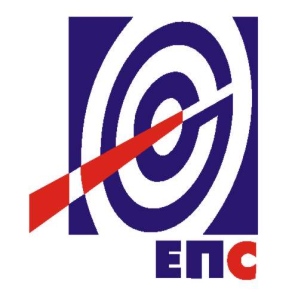 КОНКУРСНА ДОКУМЕНТАЦИЈАза подношење понуда у отвореном поступку ради закључења оквирног споразума са једним понуђачем на период од две годинеза јавну набавку услуга бр. ЈН/8100/0057/2017ОДРЖАВАЊЕ, ЗАМЕНА И ПОПРАВКА ОПРЕМЕ ЗА ПОТРЕБЕ РЕЗЕРВНОГ НАПАЈАЊА УРЕЂАЈА У ОКВИРУ ТК СИСТЕМА ТРАФО СТАНИЦА (ИСПРАВЉАЧИ, АКУМУЛАТОРИ ИТД)                                                                                                 К О М И С И Ј А                                                                          за спровођење ЈН бр. ЈН/8100/0057/2017                                                                        формирана Решењем бр. 12.01.399866/3-17(заведено у ЈП ЕПС број 2.5.6.1.Е.07.-399866/5-17 од 05.12.2017. године)Нови Сад, децембар, 2017. годинеНа основу члана 32, 40 и 61. Закона о јавним набавкама („Сл. гласник РС” бр. 124/12, 14/15 и 68/15, у даљем тексту Закон), члана 2. и 8. Правилника о обавезним елементима конкурсне документације у поступцима јавних набавки и начину доказивања испуњености услова („Сл. гласник РС” бр. 86/15), Одлуке о покретању поступка јавне набавке број 12.01.399866/3-17 oд 22.08.2017. године и Решења о образовању комисије за јавну набавку број 12.01. 399866/3-17 oд 22.08.2017. године припремљена је:КОНКУРСНА ДОКУМЕНТАЦИЈАза јавну набавку услуга – Одржавање, замена и поправка опреме за потребе резервног напајања уређаја у оквиру ТК система трафо станица (исправљачи, акумулатори итд)у отвореном поступку ради закључења оквирног споразума са једним понуђачем на период од две годинеЈН бр. ЈН/8100/0057/2017Садржај конкурсне документације:												Страна                                                                                                     Укупан број страна: 64ОПШТИ ПОДАЦИ О ЈАВНОЈ НАБАВЦИЈавно предузеће „Електропривреда Србије“ Београд, Улица царице Милице бр. 2 Београд, (у даљем тексту „ЈП ЕПС“) спроводи отворени поступак јавне набавке услуга бр.ЈН/8100/0057/20172.	ПОДАЦИ О ПРЕДМЕТУ ЈАВНЕ НАБАВКЕ2.1 Опис предмета јавне набавке, назив и ознака из општег речника набавкеОпис предмета јавне набавке: Одржавање, замена и поправка опреме за потребе резервног напајања уређаја у оквиру ТК система трафо станица (исправљачи, акумулатори итд)Назив из општег речника набавке: Услуге поправке и одржавања трансформатораОзнака из општег речника набавке: 50532200-5Детаљани подаци о предмету набавке наведени су у техничкој спецификацији (поглавље 3. Конкурсне документације)2.2 Опис партија, назив и ознака из општег речника набавкеПредметна јавна набавка није обликована по партијамаТЕХНИЧКА СПЕЦИФИКАЦИЈА(ТЕХНИЧКЕ КАРАКТЕРИСТИКЕ, КВАЛИТЕТ, КОЛИЧИНА И ОПИС ПРЕДМЕТНЕ УСЛУГЕ, НАЧИН СПРОВОЂЕЊА КОНТРОЛЕ И ОБЕЗБЕЂИВАЊА ГАРАНЦИЈЕ КВАЛИТЕТА, РОК ИЗВРШЕЊА УСЛУГЕ ОДРЖАВАЊА, МЕСТО РЕАЛИЗАЦИЈЕ ПРЕДМЕТНЕ НАБАВКЕ И СЛ.)3.1	Предмет јавне набавке и количина Предмет јавне набавке су .услуге одржавања, замене и поправке опреме за потребе резервног напајања уређаја у оквиру ТК система трафо станица.Услуге одржавања, заменe и поправкe телекомуникационе (TK) опреме, ТК инсталација и опреме за потребе резервног напајања уређаја у оквиру ТК система трафо станица Наручиоца на подручју Техничког Центра (ТЦ) Нови Сад (Војводине), односе се на све електроенергетске објекте пословне зграде Наручиоца као и на све приводне ТК преносне путеве реализованих од пословних до електроенергетских објеката (ЕЕО).Цене услуга треба да обухвате све зависне трошкове реализације услуге на територији ТЦ Нови Сад, односно, на свим пословним и електроенергетским објектима Наручиоца, без обзира на удаљеност објекта од седишта Наручиоца или Понуђача.3.1.2 Оквирне количине Табела бр. 1 –резервни делови и опрема са уградњомПонуђена цена резервних делова и опреме наведених у Табели 1 подразумева цену резервних делова и опреме са припадајућим ситним материјалом (шрафови, платне, спојнице, конектори, и остало...), њихову уградњу, конфигурацију, подешавање на потребној локацији и све зависне трошкове (транспортни трошкови, смештај, ангажовање потребних возила и друго).Табела бр. 2 – Услуге по позивуНаручилац ће упутити Наруџбенице изабраном понуђачу када настане потреба за ангажовањем инжењера и техничара за услуге које нису наведене у табели 1, а које се односе на услуге интервенције приликом хитне поправке квара, хитне консултације о стању система, хардвера и софтвера и остале опреме, као и све остале услуге које Наручилац не може да предвиди у периоду важења оквирног споразума, а које су неопходне за одржавање ТК система трафо станица.Приликом издавања Наруџбеница за интервентне услуге, примењиваће се цене које понуђач понуди у Обрасцу структура цене у табели 2Све цене услуга и ангажовања инжењера и техничара треба да буду са урачунатим трошковима превоза, смештаја и ангажовања потребних возила.У табели 2 су дате референтне цене наручиоца без ПДВ-а, понуђач може да понуди исте или мање цене од референтних цена, у супротном понуда ће бити неприхватљива.Захтева се расположивост стручног особља – сервисера током 24 часа, радним и нерадним данима (24/7/365).Количине наведене у табели 1 и 2 су оквирне за све време важења оквирног споразума и може доћи до одступања у количинама у оквиру вредности оквирног споразума, а збир укупних вредности из обе табеле (Табела: рекапитулација укупно понуђених цена из табела 1 и 2) ће служити за упоређивање понуда приликом оцењивања понуда.3.2  Квалитет и техничке карактеристикеОтклањање кварова на ТК опреми Наручиоца подразумева:Поправка/замена модула, картица и других делова на ТК опреми, ТК инсталацијама и уређајима за резервно напајање на трафостаницама;Корекције или дораде на програмској подршци (системском софтверу и фирмверу на обухваћеној опреми) да би ТК инфраструктура Наручиоца правилно функционисала.Потребна замена батерија на опреми за резервно напајањеПотребна поправка/замена електричних и комуникационих инсталацијаПонуђач врши благовремену набавку неопходног материјала, резервних делова и опреме и обезбеђује потребну одговарајућу стручну радну снагу и превозна средства.Квар на ТК инфраструктури Наручиоца може бити отклоњен поправком на лицу места или привременом заменом неисправног дела / уређаја исправним резервним делом / уређајем.Наручилац ће именовати до три контакт особе, које могу да упуте Наруџбеницу, односно иницирају сервисни захтев Наручиоца и да оверавају записнике о извршеним сервисним активностима.Све реализоване услуге ће се евидентирати у Записнику о извршеним сервисним активностима, на основу стварног (реализованог) ангажмана, са прецизном евиденцијом утрошених сати ангажованих стручних лица, сервисне опреме Понуђача као и стварно употребљеног материјала, резервних делова и опреме.Сервисна интервенција се сматра завршеном када се потпише Записник о квантитативном  и квалитативном извршењу услуга и уградњи делова, у коме се наводи спецификација ангажованих радних сати, и спецификација употребљене опреме и материјалаОквирни споразум о одржавању треба да омогући:Брзу и ефикасну интервенцију и санирање квара или хаварије на ТК инфраструктури Наручиоца у року од 48 часова од потврде пријема Наруџбенице - сервисног захтева Наручиоца,Реализацију промене у конфигурацији постојеће ТК инфраструктуре Наручиоца, у складу са потребама и писменим захтевом Наручиоца,Стварну оперативну расположивост стручних лица, сервисне опреме и сервисних возила Извршиоца, за сервисне и хаваријске интервенције и промене у конфигурацији инфраструктуре Наручиоца.МЕЂУСОБНЕ ОБАВЕЗЕОбавезе Понуђача су да:Именује одговорна лица/организациону целину којима се упућује Наруџбеница - сервисни захтев Наручиоца, и о томе писмено обавести Наручиоца;Достави расположиве бројеве телефона, телефакса и имејл адреса на које се упућује Наруџбеница - сервисни захтев Наручиоца у току и ван редовног радног времена, суботом, недељом и државним празником;По пријему Наруџбенице – сервисног захтева Наручиоца у року од максимално 2 (два) часа достави потврду о пријему Наруџбенице -  сервисног захтева Наручиоца, а у року од максимално 8 (осам) часова достави писмену најаву доласка стручних лица Понуђача који ће вршити интервенцију, како би се обезбедио адекватан пријем код Наручиоца (организационих целина - корисника);Сваки сервисни захтев успешно реализује за максимално 48 (четрдесетосам) часова, од тренутка писане сагласности за отпочињање сервисне интервенције, од стране одговорног лица Наручиоца;Све радове који су предмет оквирног споразума обави стручно и савесно у складу са важећим прописима из ове области, у циљу трајног обезбеђења потпуне расположивости и функционалности ТК инфраструктуре Наручиоца;Израђује и промптно доставља Наручиоцу записнике / извештаје о извршеним услугама на одржавању система;Обавезе Наручиоца су да:Именује одговорна стручна лица задужена за генерисање сервисних захтева Наручиоца, и о томе писмено обавести Понуђачу;Именује одговорна стручна лица из седишта Техничког Центра Нови Сад и по једно одговорно стручно лице из Техничких Одсека на територији Војводине, задужена за праћење реализације послова на одржавању ТК инфраструктуре Наручиоца (реализацији сервисних захтева Наручиоца / отклањању кварова и ревизија на ТК инфраструктури Наручиоца), и о томе писмено обавести Извршиоца;Креирање Наруџбенице -генерисање сервисног захтева Наручиоца и достављање истог Понуђачу, може вршити само именовано одговорно стручно лице Наручиоца писмено (електронском поштом, телефаксом) или – због хитности- усмено (телефоном) у ком случају, првог наредног радног дана, мора доставити Понуђачу и Наруџбеницу - сервисни захтев Наручиоца;Писаним путем обавести Понуђача о бројевима телефона, телефакса и имејл адреса на које се могу доставити информације о времену доласка стручних лица Понуђача на интервенције; Изврши квалитативни и квантитавни пријем извршених услуга тако што ће, одговорно лице за праћење реализације послова одржавања, оверити Записник о квантитативном  и квалитативном извршењу услуга и уградњи делова3.4 НАЧИН ИЗДАВАЊА НАРУЏБЕНИЦЕНакон закључења оквирног споразума, када настане потреба за услугом одржавања ТК опреме која је предмет оквирног споразума, Наручилац ће упутити Наруџбенице изабраном понуђачу, сукцесивно, у којима ће се дефинисати опис услуга, опис и количине резервних делова и опреме, јединичне цене, место и рок вршења услуга и остале услове у складу са одредбама Оквирног споразума.Оквирни споразум се закључује до реализације вредности из оквирног споразума, а најдуже на период од две године од дана закључења оквирног споразума.МЕСТО И РОК ПРУЖАЊА УСЛУГАУслуге одржавања, заменe и поправкe телекомуникационе (TK) опреме, ТК инсталација и опреме за потребе резервног напајања уређаја у оквиру ТК система трафо станица Наручиоца на подручју Техничког Центра (ТЦ) Нови Сад вршиће се на електроенергетским (ЕЕО) и пословним објектима Наручиоца на територији АП Војводине, који ће бити прецизно наведени у НаруџбеницамаПонуђач је у обавези да изврши предметне услуге у року и на начин који је дефинисан оквирним споразумом и појединачним наруџбеницама.Рок за најаву доласка на интерванцију је максимално 8 сати од пријема сваке појединачне наруџбенице од стране Понуђача.Рок за реализацију услуга по свакој појединачној Наруџбеници је максимално 48 сати од потврде пријема Наруџбенице од стране Понуђача.3.6 КВАЛИТАТИВНИ И КВАНТИТАТИВНИ ПРИЈЕМ:Понуђач је обавезан да предмет оквирног споразума реализује у складу са техничком спецификацијом (тачка 3. Конкурсне документације), важећим техничким прописима и прописаним стандардима.Наручилац ће именовати тим одговорних лица за праћење реализације предметних услуга. Квантитативни и квалитативни пријем извршених услуга и/или уграђених резервних делова и опреме, приликом отклањања кварова, извршиће представници Наручиоца и Понуђача, о чему ће бити сачињен Записник о квантитативном и квалитативном извршењу услуга и уградњи делова. Представник Наручиоца дужан је да изврши преглед и саопшти евентуалне примедбе Понуђачу у погледу недостатака.  Ако дође до било каквог квантитативног или квалитативног одступања, представници страна из оквирног споразума сачиниће Записник са примедбама који ће Понуђача обавезивати да их у року од 5 (пет) дана отклони, у супротном, Наручилац може наплатити уговорну казну, реализовати средство финансијског обезбеђења за добро извршење посла и раскинути Оквирни споразум.Понуђач преузима потпуну одговорност за квалитет извршених услуга на основу услова из наруџбенице, у складу са условима из оквирног споразума.3.7 ГАРАНТНИ РОК:Гарантни период за извршене услуге на интервенцијама и поправкама, односно одржавању система у целини, и уграђене резервне делове или склопове је минимално 24 (двадесетчетири) месеца од дана потписивања Записника о квантитативном и квалитативном извршењу услуга и уградњи делова.Наручилац се обавезује да у року трајања гарантног периода у писаној форми обавести Понуђача о уоченим недостацима на пруженим услугама или опреми. Представници Наручиоца утврђују обим недостатака и рок за њихово отклањање. Пружалац услуга мора о свом трошку, у најкраћем року, не дуже од 24 часа од пријема писаног позива Наручиоца, отпочети отклањање евентуално уочених недостатака који су настали у току гарантног рока.УСЛОВИ ЗА УЧЕШЋЕ У ПОСТУПКУ ЈАВНЕ НАБАВКЕ ИЗ ЧЛ. 75. И 76. ЗЈНИ УПУТСТВО КАКО СЕ ДОКАЗУЈЕ ИСПУЊЕНОСТ ТИХ УСЛОВАПонуда понуђача који не докаже да испуњава наведене обавезне и додатне услове из тачака 1. до 7 овог обрасца, биће одбијена као неприхватљива.Докази о испуњености услова из члана 77. ЗЈН могу се достављати у неовереним копијама. Наручилац може пре доношења одлуке о закључења оквирног споразума, захтевати од понуђача, чија је понуда на основу извештаја комисије за јавну набавку оцењена као најповољнија да достави на увид оригинал или оверену копију свих или појединих доказаАко понуђач у остављеном, примереном року који не може бити краћи од 5 дана, не достави на увид оригинал или оверену копију тражених доказа, наручилац ће његову понуду одбити као неприхватљиву.Лице уписано у регистар понуђача није дужно да приликом подношења понуде доказује испуњеност обавезних услова за учешће у поступку јавне набавке, односно наручилац не може одбити као неприхватљиву, понуду зато што не садржи доказ одређен ЗЈН или Конкурсном документацијом, ако је понуђач, навео у понуди интернет страницу на којој су тражени подаци јавно доступни. У том случају понуђач може, да у Изјави на свом меморандуму (која мора бити потписана и оверена), да наведе да је уписан у Регистар понуђача. Уз наведену Изјаву, понуђач може да достави и фотокопију Решења о упису понуђача у Регистар понуђача.  На основу члана 79. став 5. ЗЈН понуђач није дужан да доставља следеће доказе који су јавно доступни на интернет страницама надлежних органа, и то:извод из регистра надлежног органаизвод из регистра АПР: www.apr.gov.rs  докази из члана 75. став 1. тачка 1) ,2) и 4) ЗЈНрегистар понуђача: www.apr.gov.rsУколико је доказ о испуњености услова електронски документ, понуђач доставља копију електронског документа у писаном облику, у складу са законом којим се уређује електронски документ.Ако понуђач има седиште у другој држави, наручилац може да провери да ли су документи којима понуђач доказује испуњеност тражених услова издати од стране надлежних органа те државе.Ако понуђач није могао да прибави тражена документа у року за подношење понуде, због тога што она до тренутка подношења понуде нису могла бити издата по прописима државе у којој понуђач има седиште и уколико уз понуду приложи одговарајући доказ за то, наручилац ће дозволити понуђачу да накнадно достави тражена документа у примереном року.Ако се у држави у којој понуђач има седиште не издају докази из члана 77. ЗЈН, понуђач може, уместо доказа, приложити своју писану изјаву, дату под кривичном и материјалном одговорношћу оверену пред судским или управним органом, јавним бележником или другим надлежним органом те државеПонуђач је дужан да без одлагања, а најкасније у року од 5 дана од дана настанка промене у било којем од података које доказује, о тој промени писмено обавести наручиоца и да је документује на прописани начинУПУТСТВО ПОНУЂАЧИМА КАКО ДА САЧИНЕ ПОНУДУ5.1 Језик на којем понуда мора бити састављенаПоступак јавне набавке води се на српском језику и понуђач подноси понуду на српском језику.Наручилац може да захтева да  делови понуде који су достављени на страном језику буду преведени на српски језик у складу са чланом 18. став 3. ЗЈН.5.2 Припремање и подношење понуде Понуда се саставља тако што Понуђач попуњава, потписује и печатом оверава обрасце из конкурсне документације и доставља их заједно са осталим документима који представљају обавезну садржину понуде. Обрасце који чине обавезну садржину понуде потписује и печатом оверава овлашћени заступник Понуђача.Препоручује се да сви документи поднети у понуди  буду нумерисани и повезани у целину (јемствеником, траком и сл.), тако да се појединачни листови, односно прилози, не могу накнадно убацивати, одстрањивати или замењивати. Препоручује се да се нумерација поднете документације изврши на свакоj страни на којој има текста, исписивањем “1 од n“, „2 од n“ и тако све до „n од n“, с тим да „n“ представља укупан број страна понуде.Обрасци који су саставни део понуде попуњавају се читко, средством које оставља неизбрисив траг (хемијском оловком, рачунаром, писаћом машином и сл.). Понуда се подноси у затвореној коверти (или кутији) тако да се при отварању може проверити да ли је затворена, као и када је предата.Уколико понуђачи подносе заједничку понуду, група понуђача може да се определи да обрасце дате у конкурсној документацији потписују и печатом оверавају сви понуђачи из групе понуђача или група понуђача може да одреди једног понуђача из групе који ће потписивати и печатом оверавати обрасце дате у конкурсној документацији, изузев образаца који подразумевају давање изјава под материјалном и кривичном одговорношћу морају бити потписани и оверени печатом од стране сваког понуђача из групе понуђача.У случају да се понуђачи определе да један понуђач из групе потписује и печатом оверава обрасце дате у конкурсној документацији (изузев образаца који подразумевају давање изјава под материјалном и кривичном одговорношћу), наведено треба дефинисати споразумом којим се понуђачи из групе међусобно и према наручиоцу обавезују на извршење јавне набавке, а који чини саставни део заједничке понуде сагласно чл. 81. ЗЈН. Уколико је неопходно да понуђач исправи грешке које је направио приликом састављања понуде и попуњавања образаца из конкурсне документације, дужан је да поред такве исправке стави потпис особе или особа које су потписале образац понуде и печат понуђача. Обавезна садржина понуде Обавезну садржину понуде чине следећи документи и обрасци које понуђач доставља попуњене, потписане од стране овлашћеног лица понуђача и оверене печатом:Образац 1 – Образац понуде Образац 2 – Образац структуре цене (табеле 1 и 2)Докази којима се доказује испуњеност услова за учешће у поступку јавне набавке из члана 75. и 76. ЗЈН, у складу са упутством како се доказује испуњеност тих услова из поглавља 4. Конкурсне доументацијеСредство финансијског обезбеђења - меница за озбиљност понуде Oбразац 3 - Модел оквирног споразума Образац 4 - Изјава понуђача о независној понуди у складу са чланом 26. ЗЈН Образац 5 - Изјава понуђача у складу са чланом 75. став 2. ЗЈН Образац 6 – Изјава о довољном техничком капацитетуОбразац 7 – Изјава о довољном кадровском капацитетуСпоразум којим се понуђачи из групе међусобно и према наручиоцу обавезују на извршење јавне набавке (доставити само у случају подношења заједничке понуде)Уколико понуђач захтева надокнаду трошкова у складу са чланом 88. ЗЈН, као саставни део понуде доставља Образац 8 - Изјава о трошковима припреме понуде.Пожељно је да сви обрасци и документи који чине обавезну садржину понуде буду сложени према наведеном редоследу. Наручилац ће одбити као неприхватљиве све понуде које не испуњавају услове из позива за достављање понуда и конкурсне документације, као и понуде за које се у поступку стручне оцене понуда утврди да садрже неистините податке.Начин подношења понудеПонуђач може поднети само једну понуду.Понуда може бити поднета самостално, са подизвођачем или као заједничка понуда.Понуђач који је самостално поднео понуду не може у другим понудама да учествује у заједничкој понуди или као подизвођач, нити исто лице може учествовати у више заједничких понуда, у супротном, такве понуде ће бити одбијене.Предметна јавна набавка није обликована у више посебних целина (партија).Понуда са варијантама није дозвољена.Измене, допуне и опозив понудеУ року за подношење понуде понуђач може да измени, допуни или опозове своју понуду, на исти начин на који је поднео и саму понуду - непосредно или путем поште у затвореној коверти или кутији.У случају измене, допуне или опозива понуде, понуђач треба на коверти  да назначи назив и адресу понуђача. У случају да је понуду поднела група понуђача, на коверти је потребно назначити да се ради о групи понуђача и навести називе и адресу свих учесника у заједничкој понуди.Измену, допуну или опозив понуде треба доставити на адресу наручиоца са назнаком:„Измена понуде за ЈН услуга  бр. ЈН/8100/0057/2017 – Одржавање, замена и поправка опреме за потребе резервног напајања уређаја у оквиру ТК система трафо станица (исправљачи, акумулатори итд)“ или„Допуна понуде за ЈН услуга  бр. ЈН/8100/0057/2017 – Одржавање, замена и поправка опреме за потребе резервног напајања уређаја у оквиру ТК система трафо станица (исправљачи, акумулатори итд)“или„Опозив понуде за ЈН услуга  бр. ЈН/8100/0057/2017 – Одржавање, замена и поправка опреме за потребе резервног напајања уређаја у оквиру ТК система трафо станица (исправљачи, акумулатори итд)“.5.6	Подношење понуде са подизвођачимаПонуђач је дужан да у понуди наведе да ли ће извршење набавке делимично поверити подизвођачу. Ако понуђач у понуди наведе да ће делимично извршење набавке поверити подизвођачу, дужан је да наведе:назив подизвођача, а уколико оквирни споразум између наручиоца и понуђача буде закључен, тај подизвођач ће бити наведен у оквирном споразумупроценат укупне вредности набавке који ће поверити подизвођачу, а који не може бити већи од 50% као и део предметне набавке који ће извршити преко подизвођача.Понуђач у потпуности одговара наручиоцу за извршење предметне набавке, без обзира на број подизвођача и обавезан је да наручиоцу, на његов захтев, омогући приступ код подизвођача ради утврђивања испуњености услова.Обавеза понуђача је  да за подизвођача достави доказе о испуњености обавезних  услова из члана 75. став 1. тач. 1), 2) и 4) ЗЈН, односно услова наведених у тачкама 1,2 и 3, тачке 4.1 конкурсне документације.Добављач не може ангажовати као подизвођача лице које није навео у понуди, у супротном наручилац ће реализовати средство обезбеђења и раскинути оквирни споразум, осим ако би раскидом оквирног споразума наручилац претрпео знатну штету.Добављач може ангажовати као подизвођача лице које није навео у понуди, ако је на страни подизвођача након подношења понуде настала трајнија неспособност плаћања, ако то лице испуњава све услове одређене за подизвођача и уколико добије претходну сагласност наручиоца. Наручилац може на захтев подизвођача и где природа предмета набавке то дозвољава пренети доспела потраживања директно подизвођачу, за део набавке који се извршава преко тог подизвођача. Пре доношења одлуке  о преношењу доспелих потраживања директно подизвођачу наручилац ће омогућити добављачу да у року од 5 дана од дана добијања позива наручиоца приговори уколико потраживање није доспело. Све ово не утиче на правило да понуђач (добављач) у потпуности одговара наручиоцу за извршење обавеза из поступка јавне набавке, односно за извршење обавеза из оквирног споразума , без обзира на број подизвођача.5.7 	Подношење заједничке понудеПонуду може поднети група понуђача, с тим да сваки понуђач из групе понуђача мора да испуни услове из члана 75. став 1. тач. 1), 2), и 4) ЗЈН, односно услова наведених у тачкама 1,2,3 и 4, тачке 4.1 конкурсне документације, док  додатне услове из тачке 4.2 конкурсне документације испуњавају заједно кумулативно. Понуђачи из групе понуђача одговарају неограничено солидарно према наручиоцу.Саставни део заједничке понуде је споразум којим се понуђачи из групе међусобно и према наручиоцу обавезују на извршење јавне набавке,а који садржи:податке о  члану групе који ће бити носилац посла, односно који ће поднети понуду и који ће заступати  групу понуђача пред наручиоцем члану групе који ће у име групе понуђача потписати оквирни споразум,члану групе који ће у име групе понуђача дати финансијска средства обезбеђења,члану групе који ће издати рачун,опис послова сваког од понуђача из групе понуђача у извршењу оквирног споразума.Објашњења у вези обавезних елемената понуде од којих зависи прихватљивост понудеПонуђена цена Цена у понуди се исказује у динарима. Цене у понуди се исказују без ПДВ-а и са ПДВ-ом, с тим да се приликом оцењивања понуде узима у обзир цена без ПДВ-а. Јединичне цене и укупно понуђена цена морају бити изражене са две децимале у складу са правилом заокруживања бројева. У случају рачунске грешке меродавна ће бити јединична цена.Понуда која је изражена у две валуте, сматраће се неприхватљивом.Јединичне цене из обрасца структуре цене укључују све трошкове реализације предмета ове јавне набавке као што су: трошкови одржавања, набавка и замена резервних делова, трошкови транспорта, изласка на терен, путне трошкове одласка/доласка на интервенције, трошкови прибављања средстава финансијског обезбеђења, као и све зависне трошкове који настају у току реализације предметних услуга. Јединичне цене исказане су у Обрасцу структуре цене - Образац 2, а укупна цена из Обрасца (збир укупних цена из табела 1 и 2) ће служити за упоређивање понуда приликом стручне оцене понуда.У Обрасцу структуре цене дате су оквирне количине, стварне количине ће бити дефинисане Наруџбеницама, у зависности од потреба Наручиоца, као и од одобрених финансијских средстава која се плански опредељују Годишњим програмом пословања Наручиоца.Оквирни споразум се закључује до износа процењене вредности од 1.200.000,00 динара без ПДВ-а, на период од 2 године од дана закључења оквирног споразума.Ако је у понуди исказана неуобичајено ниска цена, Наручилац ће поступити у складу са чланом 92. ЗЈН.Начин издавања наруџбеницеНакон закључења оквирног споразума, када настане потреба, Наручилац ће Понуђачу издавати наруџбенице у којима ће навести врсте и број услуга у складу са јединичним ценама из Обрасца структура цене, рок испоруке, као и адресу и место пружања услуга.Наруџбенице се понуђачу достављају након ступања на снагу оквирног споразума (поштом, електронском поштом или лично) у складу са одредбама оквирног споразума.Понуђач се обавезује да потврди пријем наруџбенице Наручиоца у року од 2 часа од пријема Наруџбенице.Понуђач је дужан да предметну услугу изврши на основу сваке појединачне наруџбенице.У случају да понуђач не испоштује рокове наведене у наруџбеници, наручилац има право на наплату уговорне казне и СФО за добро извршење посла, као и право на раскид оквирног споразума.Изабрани понуђач ће пружити наведене услугу у свему према важећим законима и прописима за ове врсте услуга.Начин и услови плаћања Плаћање пружених услуга које су предмет ове јавне набавке на основу сваке појединачно издате наруџбенице, наручилац ће извршити на текући рачун понуђача, сукцесивно, у законском року од 45 дана од дана пријема исправног рачуна, а након потписивања Записника о квантитативном и квалитативном извршењу услуга и уградњи делова – без примедбе од стране овлашћених представника понуђача и наручиоца.Рачун за извршене услуге гласи на наручиоца Јавно предузеће „Електропривреда Србије“ Београд, Царице Милице 2, 11000 Београд, ПИБ 103920327, МБ 20053658 и доставља се на адресу: ЈП „Електропривреда Србије“- Технички центар Нови Сад, Булевар ослобођења 100, 21000 Нови Сад.Уз рачун, у коме се обавезно наводи број оквирног споразума и наруџбенице по коме је извршена услуга, понуђач је обавезан да достави Записник о квантитативном и квалитативном извршењу услуга и уградњи делова – без примедби и копију наруџбенице.Износ на достављеном рачуну мора бити идентичан са износом на наруџбеници, а уколико дође до одступања у пруженим услугама и/или испорученим добрима (резервним деловима), наручилац ће извршити измену наруџбенице или ће издати нову наруџбеницу која се односи на настало одступање.Само овако достављен рачун ће се сматрати исправним рачуном.Уколико на основу једне наруџбенице понуђач изда више рачуна, збир њихових износа мора да буде идентичан са износом на наруџбеници.Обрачун извршених услуга према свим укупно издатим појединачним наруџбеницама не сме бити већи од вредности на коју се закључује оквирни споразум.Оквирни споразум се може испунити највише до износа новчаних средстава која се плански опредељују Годишњим програмом пословања за године у којима ће се извршавати финансијске обавезе, а у складу са законом и општим и посебним актима наручиоца. Рок важења понуде (опција понуде)Рок важења понуде је најмање 120 дана од дана отварања понуда.Средства финансијског обезбеђењаНаручилац користи своје право да захтева достављање средстава финансијског обезбеђења (СФО) којим понуђачи обезбеђују испуњење својих обавеза из конкурсне окументације и закљученог оквирног споразума.Средства финансијског обезбеђења морају да буду у валути у којој је исказана понуда.Трошкови  прибављања средстава финансијског обезбеђења падају на терет понуђача.Ако се за време трајања оквирног споразума промене рокови за извршење обавеза из оквирног споразума, важност СФО мора да се продужити.Понуђач је обавезан да достави следећа средства финансијског обезбеђења:Као саставни део понуде понуђач достављаМеницу за озбиљност понуде Понуђач је обавезан да уз понуду наручиоцу достави:бланко сопствену меницу за озбиљност понуде која је неопозива, безусловна, без права протеста и наплатива на први позив, потписана и оверена службеним печатом од стране овлашћеног лица, (у складу са важећим законским прописима и садржајем Прилога бр. 2, Менично писмо – овлашћење за корисника бланко сопствене менице, који је саставни део ове конкурсне документације). менично писмо – овлашћење којим понуђач овлашћује наручиоца да може наплатити меницу на износ од 10% од вредности оквирног споразума без ПДВ-а, што износи 120.000,00 динара са роком важења 30 дана дужим од рока важења понуде, с тим да евентуални продужетак рока важења понуде има за последицу и продужење рока важења менице и меничног овлашћењафото-копију важећег картона депонованих потписа овлашћених лица за располагање новчаним средствима понуђача, оверену од стране пословне банке која је извршила регистрацију менице, са датумом који је идентичан датуму на меничном овлашћењу, односно датуму регистрације менице фото-копију ОП обрасцафотокопију ОП обрасца.доказ о регистрацији менице у Регистру меница Народне банке Србије (фотокопија Захтева за регистрацију менице овереног од стране пословне банке која ће извршити регистрацију менице или извод са интернет странице Регистра меница и овлашћења НБС), У случају да изабрани понуђач после истека рока за подношење понуда, а у року важења опције понуде, повуче или измени понуду, не потпише оквирни споразум када је његова понуда изабрана као најповољнија или не достави срдство финансијског обезбеђења које је захтевано оквирним споразумом, наручилац има право да изврши наплату бланко сопствене менице за озбиљност понуде.Меница ће бити враћена понуђачу у року од 8 дана од дана предаје наручиоцу средства финансијског обезбеђења која су захтевана у закљученом оквирном споразуму.Меница ће бити враћена понуђачу са којим није закључен оквирни споразум одмах по закључењу оквирног споразума са понуђачем чија понуда буде изабрана као најповољнија.Бланко сопствена меница за озбиљност понуде доставља се као саставни део понуде и гласи на  Јавно предузеће „Електропривреда Србије“ Београд, Царице Милице бр. 2 Београд, матични број 20053658, ПИБ 103920327, бр. тек.рач. 160-700-13 Banka Intesa.Уколико средство финансијског обезбеђења није достављено у складу са захтевом из Конкурсне документације понуда ће бити одбијена као неприхватљива због битних недостатака.Након закључења оквирног споразума обавеза понуђача је да достави:Меницу као гаранцију за добро извршење посла у складу са важећим законским прописима и одредбама наведеним у Прилогу 3 - Менично писмо – овлашћење за корисника бланко сопствене менице, који је саставни део ове конкурсне документацијеМеницу као гаранцију за отклањање недостатака у гарантном року у складу са важећим законским прописима и одредбама наведеним у Прилогу 4 - Менично писмо – овлашћење за корисника бланко сопствене менице, који је саставни део ове конкурсне документације.Средство финансијског обезбеђења за добро извршење посла гласи на ЈП „Електропривреда Србије“ Београд, Царице Милице 2, Београд и доставља се лично или поштом на адресу: ЈП „Електропривреда Србије“ Београд,Одељење за набавке Техничког центра Нови СадБулевар ослобођења 100, 21000 НОВИ САДса назнаком: Средство финансијског обезбеђења за ЈН бр. ЈН/8100/0057/2017● Средство финансијског обезбеђења за отклањање недостатака у гарантном року гласи на ЈП „Електропривреда Србије“ Београд, Царице Милице 2, Београд и доставља се лично приликом реализације услуге на основу прве издате наруџбенице или поштом на адресу корисника оквирног споразума: ЈП„Електропривреда Србије“ БеоградТехнички центар Нови СадБулевар ослобођења 100, 21000 НОВИ САДса назнаком: Средство финансијског обезбеђења за ЈН бр. ЈН/8100/0057/2017Критеријум за закључење оквирног споразумаКритеријум за оцењивање понуда је најнижа понуђена цена.Комисија за јавну набавку извршиће упоређивање укупно понуђених цена без ПДВ-а. Уколико по извршеном рангирању две или више понуда буду имале исте цене, најповољнија понуда биће изабрана према резервном критеријуму:краћи рок извршења услугадужи гарантни периодУколико ни након примене резервног критеријума не буде могуће изабрати најповољнију понуду, наручилац ће најповољнију понуду изабрати путем жреба.Извлачење путем жреба наручилац ће извршити јавно, у присуству понуђача који имају исту понуђену цену и не могу се рангирати ни применом резервног критеријума. На посебним папирима који су исте величине и боје наручилац ће исписати називе понуђача, те папире ставити у кутију, одакле ће представник Комисије извлачити само по један папир. Понуда понуђача чији назив буде на извученом папиру биће боље рангирана у односну на неизвучене, све док се не рангирају све понуде.Предност за домаће понуђаче и добра  Предност за домаће понуђаче и добра биће остварена у складу са чланом 86. Закона о јавним набавкама („Службени гласник РС“, број 124/12, 14/15 и 68/15) и Законом о изменама и допуни Закона о јавним набавкама („Службени гласник РС“, број 68/15) као и Правилником о начину доказивања испуњености услова да су понуђена добра домаћег порекла («Сл. гласник РС» бр. 33/13) и Упутством о условима, начину и поступку издавања уверења о домаћем пореклу добара у поступцима јавних набавки («Сл. гласник РС» бр. 48/13). Када понуђач достави доказ да нуди добра домаћег порекла, наручилац ће, пре рангирања понуда, позвати све остале понуђаче чије су понуде оцењене као прихватљиве, да се изјасне да ли нуде добра домаћег порекла и да доставе доказ.Начин означавања поверљивих података у понуди Свака страница понуде која садржи податке који су поверљиви за понуђача треба у горњем десном углу да садржи ознаку “ПОВЕРЉИВО” у складу са чланом 14. ЗЈН.Неће се сматрати поверљивим докази о испуњености обавезних услова, цена и други подаци из понуде који су од значаја за примену елемената критеријума и рангирање понуде.Уколико понуђач означи одређени део документације као поверљив, потребно је да образложи да ли постоји посебан пропис и по ком основу је наручилац дужан да чува податке као и да уз понуду достави и доказ (закон,оснивачки или интерни акт и сл.)Наручилац je дужан да чува као поверљиве све податке о понуђачима садржане у понуди који су посебним прописом утврђени као поверљиви и које је као такве понуђач означио у понуди.Наручилац ће одбити да да информацију која би значила повреду поверљивости података добијених у понуди.Наручилац ће чувати као пословну тајну имена заинтересованих лица, понуђача и податке о поднетим понудама до отварања понуда.Додатне информације и објашњења Заинтересовано лице може, у писаном облику тражити од наручиоца додатне информације или појашњења у вези са припремањем понуде, при чему може да укаже наручиоцу и на евентуално уочене недостатке и неправилности у конкурсној документацији, најкасније 5 дана пре истека рока за подношење понуде.Захтев за додатним информацијама се доставља  са обавезном назнаком „Захтев за додатним информацијама или појашњењима за јавну набавку услуга бр. ЈН/8100/0057/2017 – Одржавање, замена и поправка опреме за потребе резервног напајања уређаја у оквиру ТК система трафо станица (исправљачи, акумулатори итд) и може се упутити наручиоцу писаним путем, односно путем поште или непосредно преко писарнице на адресу наручиоца и путем електронске поште, на e mail: nevena.marcetic@eps.rs, радним данима (понедељак-петак) у периоду од 08.00 до 16.00 часова. Наручилац ће у року од три дана од дана пријема захтева, одговор објавити на Порталу јавних набавки и на својој интернет страници.Тражење додатних информација или појашњења у вези са припремањем понуде телефоном није дозвољено.Ако је документ из поступка јавне набавке достављен од стране наручиоца или понуђача путем електронске поште или факсом, страна која је извршила достављање дужна је да од друге стране захтева да на исти начин потврди пријем тог документа, што је друга страна дужна и да учини када је то неопходно као доказ да је извршено достављање.Ако наручилац у року предвиђеном за подношење понуда измени или допуни конкурсну документацију, дужан је да без одлагања измене или допуне објави на Порталу јавних набавки и на својој интернет страници.Ако наручилац измени или допуни конкурсну документацију осам или мање дана пре истека рока за подношење понуда, наручилац је дужан да продужи рок за подношење понуда и објави обавештење о продужењу рока за подношење понуда.По истеку рока предвиђеног за подношење понуда наручилац не може да мења нити да допуњује конкурсну документацију.Додатна објашњења, контрола и допуштене исправкеНаручилац може писаним путем да захтева од понуђача додатна објашњења која ће му помоћи при прегледу, вредновању и упоређивању понуда, а може да врши и контролу (увид) код понуђача односно његовог подизвођача.Уколико је потребно вршити додатна објашњења, наручилац ће понуђачу оставити примерени рок да поступи по позиву наручиоца, односно да омогући наручиоцу контролу (увид) код понуђача, као и код његовог подизвођача. Наручилац може, уз сагласност понуђача, да изврши исправке рачунских грешака уочених приликом разматрања понуде по окончаном поступку отварања понуда.У случају разлике између јединичне цене и укупне цене, меродавна је јединична цена. Ако се понуђач не сагласи са исправком рачунских грешака, nаручилац ће његову понуду одбити као неприхватљиву.Коришћење патената и права интелектуалне својинеНакнаду за коришћење патената, као и одговорност за повреду заштићених права интелектуалне својине трећих лица, сноси понуђач.Захтев за заштиту праваОбавештење о роковима и начину подношења захтева за заштиту права, са детаљним упутством о садржини потпуног захтева за заштиту права у складу са чланом 151. став 1. тач. 1)–7) Закона, као и износом таксе из члана 156. став 1. тач. 1)–3) Закона и детаљним упутством о потврди из члана 151. став 1. тачка 6) Закона којом се потврђује да је уплата таксе извршена, а која се прилаже уз захтев за заштиту права приликом подношења захтева наручиоцу, како би се захтев сматрао потпуним:Рокови и начин подношења захтева за заштиту праваЗахтев за заштиту права подноси се лично или путем поште на адресу: ЈП „Електропривреда Србије“ Београд,Одељење за набавке Техничког центра Нови Сад,Булевар ослобођења 100, 21000 Нови Садса назнаком Захтев за заштиту права за јавну набавку услуга бр. ЈН/8100/0057/2017 – Одржавање, замена и поправка опреме за потребе резервног напајања уређаја у оквиру ТК система трафо станица (исправљачи, акумулатори итд), а копија се истовремено доставља Републичкој комисији. Захтев за заштиту права се може доставити и путем електронске поште на e-mail: nevena.marcetic@eps.rs, радним данима (понедељак-петак) од 8,00 до 16,00 часова.Захтев за заштиту права може се поднети у току целог поступка јавне набавке, против сваке радње наручиоца, осим ако овим законом није другачије одређено.Захтев за заштиту права којим се оспорава врста поступка, садржина позива за подношење понуда или конкурсне документације сматраће се благовременим ако је примљен од стране наручиоца најкасније седам дана пре истека рока за подношење понуда, без обзира на начин достављања и уколико је подносилац захтева у складу са чланом 63. став 2. овог закона указао наручиоцу на евентуалне недостатке и неправилности, а наручилац исте није отклонио. Захтев за заштиту права којим се оспоравају радње које наручилац предузме пре истека рока за подношење понуда, а након истека рока из става 3. ове тачке, сматраће се благовременим уколико је поднет најкасније до истека рока за подношење понуда. После доношења одлуке о закључењу оквирног споразума, рок за подношење захтева за заштиту права је десет дана од дана објављивања одлуке на Порталу јавних набавки. Захтев за заштиту права не задржава даље активности наручиоца у поступку јавне набавке у складу са одредбама члана 150. ЗЈН. Наручилац објављује обавештење о поднетом захтеву за заштиту права на Порталу јавних набавки и на својој интернет страници најкасније у року од два дана од дана пријема захтева за заштиту права, које садржи податке из Прилога 3Љ. Детаљно упутство о садржини потпуног захтева за заштиту права у складу са чланом   151. став 1. тач. 1) – 7) ЗЈН:Захтев за заштиту права садржи:1) назив и адресу подносиоца захтева и лице за контакт2) назив и адресу наручиоца3) податке о јавној набавци која је предмет захтева, односно о одлуци наручиоца4) повреде прописа којима се уређује поступак јавне набавке5) чињенице и доказе којима се повреде доказују6) потврду о уплати таксе из члана 156. ЗЈН7) потпис подносиоца.Ако поднети захтев за заштиту права не садржи све обавезне елементе, ако је неблаговремен или ако је поднет од стране лица које нема активну легитимацију, наручилац ће такав захтев одбацити закључком. Закључак  наручилац доставља подносиоцу захтева и Републичкој комисији у року од три дана од дана доношења. Против закључка наручиоца подносилац захтева може у року од три дана од дана пријема закључка поднети жалбу Републичкој комисији, док копију жалбе истовремено доставља наручиоцу. Износ таксе из члана 156. став 1. тач. 1)- 3) ЗЈНПодносилац захтева за заштиту права је дужан да на одређени рачун буџета Републике Србије уплати таксу од:  120.000 динара ако се захтев за заштиту права подноси пре отварања понуда и ако процењена вредност није већа од 120.000.000 динара 120.000 динара ако се захтев за заштиту права подноси након отварања понуда и ако процењена вредност није већа од 120.000.000 динара Свака странка у поступку сноси трошкове које проузрокује својим радњама.Ако је захтев за заштиту права основан, наручилац мора подносиоцу захтева за заштиту права на писани захтев надокнадити трошкове настале по основу заштите права.Ако захтев за заштиту права није основан, подносилац захтева за заштиту права мора наручиоцу на писани захтев надокнадити трошкове настале по основу заштите права.Ако је захтев за заштиту права делимично усвојен, Републичка комисија одлучује да ли ће свака странка сносити своје трошкове или ће трошкови бити подељени сразмерно усвојеном захтеву за заштиту права.Странке у захтеву морају прецизно да наведу трошкове за које траже накнаду.Накнаду трошкова могуће је тражити до доношења одлуке наручиоца, односно Републичке комисије о поднетом захтеву за заштиту права.О трошковима одлучује Републичка комисија. Одлука Републичке комисије је извршни наслов.Детаљно упутство о потврди из члана 151. став 1. тачка 6) ЗЈНПотврдом се потврђује да је уплата таксе извршена, а која се прилаже уз захтев за заштиту права приликом подношења захтева наручиоцу, како би се захтев сматрао потпуним.Чланом 151. Закона о јавним набавкама („Службени  гласник РС“, број 124/12, 14/15 и 68/15) је прописано да захтев за заштиту права мора да садржи, између осталог, и потврду о уплати таксе из члана 156. ЗЈН.Подносилац захтева за заштиту права је дужан да на одређени рачун буџета Републике Србије уплати таксу у износу прописаном чланом 156. ЗЈН.Као доказ о уплати таксе, у смислу члана 151. став 1. тачка 6) ЗЈН, прихватиће се:Потврда о извршеној уплати таксе из члана 156. ЗЈН која садржи следеће елементе:да буде издата од стране банке и да садржи печат банкеда представља доказ о извршеној уплати таксе, што значи да потврда мора да садржи податак да је налог за уплату таксе, односно налог за пренос средстава реализован, као и датум извршења налога. * Републичка комисија може да изврши увид у одговарајући извод евиденционог рачуна достављеног од стране Министарства финансија – Управе за трезор и на тај начин додатно провери чињеницу да ли је налог за пренос реализованизнос таксе из члана 156. ЗЈН чија се уплата вршиброј рачуна: 840-30678845-06шифру плаћања: 153 или 253позив на број: подаци о броју или ознаци јавне набавке поводом које се подноси захтев за заштиту прававрха: ЗЗП; назив наручиоца; број или ознака јавне набавке поводом које се подноси захтев за заштиту правакорисник: буџет Републике Србијеназив уплатиоца, односно назив подносиоца захтева за заштиту права за којег је извршена уплата таксепотпис овлашћеног лица банке.Налог за уплату, први примеракПрви примерак налога за уплату, оверен потписом овлашћеног лица и печатом банке или поште, који садржи и све друге елементе из потврде о извршеној уплати таксе наведене под тачком 1.Потврда издата од стране Републике Србије, Министарства финансија, Управе за трезорПотврда, потписана и оверена печатом, која садржи све елементе из потврде о извршеној уплати таксе из тачке 1, осим оних наведених под (1) и (10), за подносиоце захтева за заштиту права који имају отворен рачун у оквиру припадајућег консолидованог рачуна трезора, а који се води у Управи за трезор (корисници буџетских средстава, корисници средстава организација за обавезно социјално осигурање и други корисници јавних средстава)Потврда издата од стране Народне банке СрбијеПотврда садржи све елементе из потврде о извршеној уплати таксе из тачке 1, за подносиоце захтева за заштиту права (банке и други субјекти) који имају отворен рачун код Народне банке Србије у складу са законом и другим прописом.Примерак правилно попуњеног налога за пренос и примерак правилно попуњеног налога за уплату могу се видети на сајту Републичке комисије за заштиту права у поступцима јавних набавки http://www.kjn.gov.rs/ci/uputstvo-o-uplati-republicke-administrativne-takse.html УПЛАТА ИЗ ИНОСТРАНСТВАУплата таксе за подношење захтева за заштиту права из иностранства може се извршити на девизни рачун Министарства финансија – Управе за трезорНАЗИВ И АДРЕСА БАНКЕ:Народна банка Србије (НБС)11000 Београд, ул. Немањина бр. 17СрбијаSWIFT CODE: NBSRRSBGXXXНАЗИВ И АДРЕСА ИНСТИТУЦИЈЕ:Министарство финансијаУправа за трезорУл. Поп Лукина бр. 7-911000 БеоградIBAN: RS 35908500103019323073НАПОМЕНА: Приликом уплата средстава потребно је навести следеће информације о плаћању - „детаљи плаћања“ (FIELD 70: DETAILS OF PAYMENT):- број у поступку јавне набавке на које се захтев за заштиту права односи и назив наручиоца у поступку јавне набавке.У прилогу су инструкције за уплате у валутама: EUR и USD.PAYMENT INSTRUCTIONS Закључивање оквирног споразумаНаручилац је обавезан да оквирни споразум о јавној набавци достави понуђачу са којим закључује оквирни споразум у року од осам дана од дана протека рока за подношење захтева за заштиту права. Понуђач са којим буде закључен оквирни споразум, обавезан је да у року од највише 5 дана од дана закључења оквирног споразума достави меницу за добро извршење посла.Достављање средства финансијског обезбеђења представља одложни услов, тако да правно дејство  оквирног споразума не настаје док се одложни услов не испуни. Ако понуђач са који се закључује оквирни споразум одбије да закључи оквирни споразум о јавној набавци наручилац може да закључи оквирни споразум са првим следећим најповољнијим понуђачем. Уколико у року за подношење понуда пристигне само једна понуда и та понуда буде прихватљива, наручилац ће сходно члану 112. став 2. тачка 5) ЗЈН-а закључити оквирни споразум са понуђачем и пре истека рока за подношење захтева за заштиту права. Измене током трајања оквирног споразумаНаручилац може да дозволи промену цене или других битних елемената Оквирног споразума и то из објективних разлога као што су: виша сила, измена важећих законских прописа, мере државних органа и измењене околности на тржишту настале услед више силе.Измене и допуне Оквирног споразума изврше ће у писаној форми – закључивањем анекса Оквирног споразума.Негативне референцеНаручилац може одбити понуду уколико поседује доказе наведене у члану 82. Закона о јавним набавкама.Подношење понудеПонудa  се подноси у  затвореној коверти (запакованој пошиљци) лично у писарницу  или поштом на адресу:ЈП „Електропривреда Србије“ БеоградОдељење за набавке Техничког центра Нови СадБулевар ослобођења 100, 21000 Нови Садуз назнаку „НЕ ОТВАРАТИ – ПОНУДА ЗА ЈАВНУ НАБАВКУ УСЛУГА бр. ЈН/8100/0057/2017 – Одржавање, замена и поправка опреме за потребе резервног напајања уређаја у оквиру ТК система трафо станица (исправљачи, акумулатори итд)“Понуда треба да буде затворена на начин да се приликом њеног отварања са сигурношћу може утврдити да се први пут отвара.  На полеђини коверте обавезно навести основне податке о понуђачу и име и телефон лица за контакт. У случају да понуду подноси група понуђача, на полеђини коверте потребно је назначити да се ради о групи понуђача и навести основне податке о понуђачима и контакт телефоне.Благовременом понудом ће се сматрати понуда која је примљена од стране ЈП ЕПС у року одређеном у позиву за подношење понуда без обзира на начин подношења.Ако је поднета неблаговремена понуда, она ће по окончању поступка отварања, неотворена бити враћена понуђачу, са назнаком да је поднета неблаговремено. Услови под којим представници понуђача могу учествовати у поступку        отварања понудаПредставници понуђача који желе активно да учествују у поступку јавног отварања понуда, обавезни су да пре почетка јавног отварања комисији наручиоца предају писмено овлашћење за учествовање у овом поступку, издато на меморандуму понуђача и оверено печатом и потписом овлашћеног лица понуђача. Лица која присуствују јавном отварању понуда, а нису предали овлашћење, немају право да коментаришу и дају примедбе на ток отварања понуда.6.   О Б Р А С Ц ИОбразац  1П О Н У Д АПОНУДА бр. ___________ од ______________ у отвореном поступку за јавну набавку услуга – Одржавање, замена и поправка опреме за потребе резервног напајања уређаја у оквиру ТК система трафо станица (исправљачи, акумулатори итд) ЈН бр. ЈН/8100/0057/2017Табела 1. Понуда се подноси:  (заокружити начин подношења понуде (А, Б или В), уколико понуђач заокружи (Б или В), уписати податке под Б) и В)Табела 2.Напомена: -Уколико има више подизвођача или учесника у заједничкој понуди потребно је копирати Табелу 2. и попунити податке за све подизвођаче или учеснике у заједничкој понуди.-Уколико група понуђача подноси заједничку понуду Табелу 1. „ПОДАЦИ О ПОНУЂАЧУ“ попуњава носилац заједничке понуде, док податке о осталим учесницима у заједничкој понуди треба навести у Табели 2. овог обрасца. Табела 3.          Датум 		        Понуђач________________                           М.П.                      ______________________                                                                         (потпис овлашћеног лица)                 Датум 					                         Подизвођач         М. П. _____________________________		               ________________________		                                                       (потпис овлашћеног лица)Напомене: -  Понуђач је обавезан да у обрасцу понуде попуни све комерцијалне услове (сва празна поља).- Уколико понуђачи подносе заједничку понуду, група понуђача може да овласти једног понуђача из групе понуђача који ће попунити, потписати и печатом оверити образац понуде или да образац понуде потпишу и печатом овере сви понуђачи из групе понуђача - Уколико понуђач подноси понуду са подизвођачем овај образац потписују и оверавају печатом понуђач и подизвођач. Образац  2ОБРАЗАЦ СТРУКТУРЕ ПОНУЂЕНЕ ЦЕНЕ И УПУТСТВО ЗА ПОПУЊАВАЊЕТабела 1. -  Цене резервних делова и опреме са уградњомНапомена: Понуђена цена резервних делова и опреме наведених у Табели 1 подразумева цену резервних делова и опреме са припадајућим ситним материјалом (шрафови, платне, спојнице, конектори, и остало...), њихову уградњу, конфигурацију, подешавање на потребној локацији и све зависне трошкове (транспортни трошкови, смештај, ангажовање потребних возила и друго).Табела 2. – Услуге по позивуНапомена: Уколико понуђена цена (у колони 5) буде већа од референтне цене наручиоца која је наведена у табели 2 у поглављу 3. Техничка спецификација, понуда ће бити неприхватљива.УКУПНО ПОНУЂЕНА ЦЕНА ЗА ПРЕДМЕТ НАБАВКЕТабела : рекапитулација укупно понуђених цена из табела 1 и 2 Место и датум 		              Понуђач____________________                        М.П.                                    ______________________                                                                                                           (потпис овлашћеног лица)Упутство за попуњавање Обрасца структуре ценеПонуђач је обавезан да као саставни део понуде достави образац Структуре цене (Образац бр. 2 (табеле 1 и 2))Обавеза понуђача је да у Обрасцу структуре цене попуни све ставке, као и да образац потпише и овери у складу са следећим објашњењима:- Табела 1 - у колону бр. 5. уписује се јединична цена за понуђене резервне делпве и услуге исказана у динарима без ПДВ-а- у колону бр. 6 уписује се јединична цена понуђене услуге са ПДВ-ом- у колону бр. 7. уписује се укупна цена без ПДВ-а за сваку позицију понуђене услуге (7 = колона бр.4 х колона бр.5)- у колону бр. 8. уписује се укупна цена са ПДВ-ом за сваку позицију понуђене услуге (8 = колона бр.4 х колона бр.6)- у ред бр. I – уписује се укупно понуђена цена за све позиције понуђене услуге без ПДВ-а (збир колоне бр. 7)- у ред бр. II – уписује се укупан износ ПДВ-а (ред бр. I х 20%)- у ред бр. III – уписује се укупно понуђена цена са ПДВ-ом (ред бр. I + ред бр. II)у колону бр. 5. уписује се јединична цена понуђене услуге исказана у динарима без ПДВ-а- Табела 2- у колону бр. 5 уписује се јединична цена радног сата без ПДВ-а- у колону бр. 6 уписује се јединична цена радног сата са ПДВ-ом- у колону бр. 7. уписује се укупна цена без ПДВ-а за сваку позицију понуђене услуге (7 = колона бр.4 х колона бр.5)- у колону бр. 8. уписује се укупна цена са ПДВ-ом за сваку позицију понуђене услуге (8 = колона бр.4 х колона бр.6)- у ред бр. I – уписује се укупно понуђена цена за све позиције понуђене услуге без ПДВ-а (збир колоне бр. 7)- у ред бр. II – уписује се укупан износ ПДВ-а (ред бр. I х 20%)- у ред бр. III – уписује се укупно понуђена цена са ПДВ-ом (ред бр. I + ред бр. II)Укупно понуђена цена за предмет набавкеТабела: рекапитулација укупно понуђених цена из табела 1 и 2- у ред бр. I-укупно - уписује се укупно понуђена цена за предмет набавке без ПДВ-а (укупан збир из реда бр.I табела 1 и 2)- у ред бр. II- укупно – уписује се укупан износ ПДВ-а, (ред бр. I- укупно х 20%)- у ред бр. III -укупно - уписује се укупно понуђена цена за предмет набавке са ПДВ-ом, (ред. бр. I-укупно +ред.бр. II-укупно)-на место предвиђено за место и датум уписује се место и датум попуњавања обрасца структуре цене.-на место предвиђено за печат и потпис, овлашћено лице понуђача печатом оверава и потписује образац структуре цене.ОБРАЗАЦ  3МОДЕЛ ОКВИРНОГ СПОРАЗУМАо пружању услуга Одржавања, замене и поправке опреме за потребе резервног напајања уређаја у оквиру ТК система трафо станица (исправљачи, акумулатори итд)Закључен између следећих страна оквирног споразума:Јавно предузеће „Електропривреда Србије“ Београд, Царице Милице бр. 2, матични број 20053658, ПИБ 103920327, текући рачун 160-700-13 Banca Intesа ад Београд, које заступа законски заступник, Милорад Грчић, в.д. директора (у даљем тексту: Корисник услуге)     и__________________________________________  из	_____________, улица _____________________________________ бр. ___, ПИБ: _____________, матични број ____________, кога заступа _______________________, (у даљем тексту: Пружалац услуга)2а)________________________________________из	_____________, улица ___________________ бр. ___, ПИБ: _____________, матични број _____________, кога заступа __________________________, (члан групе понуђача или подизвођач)2б)_______________________________________из	_____________, улица ___________________ бр. ___, ПИБ: _____________, матични број _____________, кога заступа _______________________, (члан групе понуђача или подизвођач)           (попунити и заокружити у складу са понудом)У случају да је поднета понуда са подизвођачем:Пружалац услуга је део набавке која је предмет овог оквирног споразума и то .....................................................................................................................................                     (навести део предмета набавке који ће извршити подизвођач)поверио подизвођачу  .................................................................................................                                                (навести скраћено пословно име подизвођача)    а која чини ................% од укупне вредности набавке.Пружалац услуга одговара Купцу за уредно извршење дела набавке који је поверио подизвођачу.У случају да је поднета понуда заједничка понуда:На основу закљученог Споразума о заједничком извршењу јавне набавке број ..................... од ....................... године, ради учешћа у поступку јавне набавке услуга Одржавање, замена и поправка опреме за потребе резервног напајања уређаја у оквиру ТК система трафо станица (исправљачи, акумулатори итд) ЈН бр. ЈН/8100/0057/2017 између: ............................................................ (навести учеснике заједничке понуде) споразумне стране су се сагласиле: ................................(могу се навести одредбе из споразума које су битне за реализацију оквирног споразума)Понуђачи из групе понуђача одговарају неограничено солидарно према Купцу.Споразум о заједничком извршењу јавне набавке бр. ...... је саставни део овог оквирног споразума.УВОДНЕ ОДРЕДБЕСтране из оквирног споразума констатују:● да је Корисник услуге у складу са чланом 32. и 62. Закона о јавним набавкама („Сл. гласник РС” бр. 124/12, 14/15 и 68/15), спровео отворени поступак јавне набавке бр. ЈН/8100/0057/2017 ради набавке услуга Одржавање, замена и поправка опреме за потребе резервног напајања уређаја у оквиру ТК система трафо станица (исправљачи, акумулатори итд) са циљем закључивања оквирног споразума са једним понуђачем на период од две године● да је Пружалац услуга на основу позива за подношење понуда и конкурсне документације који су објављени на Порталу јавних набавки, Порталу службених гласила Републике Србије и база прописа и на интернет страници наручиоца дана _________ године, доставио Понуду бр. _________ од __.__.____. године. (податке попуњава Пружалац услуга)● да је Корисник услуге на основу Извештаја комисије о стручној оцени понуда, у складу са чланом 105. ЗЈН и Одлуке закључењу оквирног споразума бр. ................ од ...................... године донете у складу са чланом 108. ЗЈН, доделио Оквирни споразум о јавној набавци Пружаоцу услуга. (податке попуњава Корисник услуга).овај оквирни споразум не представља обавезу Корисника услуга на издавање наруџбенице;  обавеза настаје издавањем Наруџбенице на основу овог оквирног споразума.ПРЕДМЕТ  ОКВИРНОГ СПОРАЗУМАЧлан 1.Предмет овог Оквирног споразума је утврђивање услова за издавање појединачних наруџбеница ради пружања услуга Одржавања, замене и поправке опреме за потребе резервног напајања уређаја у оквиру ТК система трафо станица (исправљачи, акумулатори итд) у складу са Понудом бр. ________, од дана _________, Обрасцем структуре цене, и Техничком спецификацијом конкурсне документације за ЈН бр. ЈН/8100/0057/2017 који су саставни део овог оквирног споразума. ВРЕДНОСТ ОКВИРНОГ СПОРАЗУМА Члан. 2.Вредност оквирног споразума за предмет оквирног споразума из члана 1. износи 1.200.000,00 динара без обрачунатог ПДВ-а. Порез на додату вредност биће обрачунат у складу са важећим законским прописима. Јединичне цене из Обрасца структуре цене укључују све трошкове реализације предмета оквирног споразума, као што су: трошкови одржавања, набавка и замена резервних делова, трошкови транспорта, изласка на терен, путне трошкове одласка/доласка на интервенције, трошкови прибављања средстава финансијског обезбеђења, као и све зависне трошкове који настају у току реализације предмета Оквирног споразума на начин како је регулисано овим Оквирним споразумом.НАЧИН ПЛАЋАЊА 	Члан 3.Плаћање извршених услуга на основу сваке појединачно издате наруџбенице Корисник услуге ће извршити на текући рачун Пружаоца услуга, сукцесивно у законском року од 45 дана од дана пријема исправног рачуна. Рачуни се достављају након сваке реализоване услуге и потписивања Записника о квантитативном и квалитативном извршењу услуга и уградњи делова, без примедби од стране овлашћених представника Пружаоца и Корисника услуга.Рачун за предмет Оквирног споразума гласи на Корисника услуга ЈП „Електропривреда Србије“ Царице Милице бр. 2, 11000 Београд, ПИБ 103920327 и доставља се на адресу Технички центар Нови Сад, Булевар ослобођења 100, 21000 Нови Сад.На рачуну се овавезно наводи број Оквирног споразума и број наруџбенице на основу које се издаје рачун.Уз рачун се обавезно достављају следећи прилози: Записник о квантитативном и квалитативном извршењу услуга и уградњи делова и копија наруџбенице. Износ на рачуну мора бити идентичан са износом на наруџбеници, а уколико дође до одступања у извршеним услугама и уградњи резервних делова, Корисник услуге ће извршити измену наруџбенице или ће издати нову наруџбеницу која се односи на настало одступање.Уколико на основу једне наруџбенице Пружалац услуга изда више рачуна, збир њихових износа мора да буде идентичан са износом на наруџбеници.Обрачун за извршене услуге према свим издатим наруџбеницама не сме бити већи од вредности на коју се закључује оквирни споразум.У достављеном рачуну, Пружалац услуга је обавезан да се придржава тачно дефинисаних назива услуга из конкурсне документације и прихваћене понуде (Обрасца структуре цене). Само овако достављен рачун ће се сматрати исправним рачуном.Закључен оквирни споразум се може испунити највише до износа новчаних средстава која се плански опредељују Годишњим програмом пословања за године у којима ће се извршавати финансијске обавезе, а у складу са законом и општим и посебним актима Корисника услуга. РОК И МЕСТО ИЗВРШЕЊА УСЛУГА Члан 4.Пружалац услуга је у обавези да изврши предметне услуге у року и на начин који је дефинисан оквирним споразумом и појединачним наруџбеницама.Корисник услуге ће у зависности од својих потреба, издавати наруџбенице за услуге одржавања ТК система трафо станица, у складу са условима из Оквирног споразума.Рок за најаву доласка на интерванцију је ____ (максимално 8) сати од пријема сваке појединачне наруџбенице од стране Пружаоца услуга.Рок извршења услуга је _____ (максимално 48) сати од потврде пријема Наруџбенице.Услуге одржавања, заменe и поправкe телекомуникационе (TK) опреме, ТК инсталација и опреме за потребе резервног напајања уређаја у оквиру ТК система трафо станица Корисника услуга на подручју Техничког Центра (ТЦ) Нови Сад вршиће се на електроенергетским (ЕЕО) и пословним објектима Корисника услуга на територији АП Војводине, чији ће назив и адреса бити наведени у Наруџбеницама.НАЧИН ИЗДАВАЊА НАРУЏБЕНИЦЕЧлан 5.Након закључења Оквирног споразума, када настане потреба, Корисник услуге ће издавати наруџбенице за услуге одржавања ТК система трафо станица Корисника услуга у складу са условима из Оквирног споразума.У наруџбеници ће се дефинисати врста услуге, потребни резервни делови и опрема, ангажовани радни сати, место и рок извршења услуга и остали услови из оквирног споразума.При издавању појединачних наруџбеница не могу се мењати битни услови из Оквирног споразума. Пружалац услуга се обавезује да потврди пријем наруџбенице Корисника услуга, достављене у писаном облику путем електронске поште, у року од 2 часа од момента пријема Наруџбенице.Наруџбеница ће бити упућена електронским путем на адресу електронске поште задуженог лица Пружаоца услуга: __________________________ (уписати е-mail адресу задуженог лица Пружаоца услуга за пријем Наруџбеница)КВАЛИТАТИВНИ И КВАНТИТАТИВНИ ПРИЈЕМЧлан 6.Пружалац услуга је обавезан да предмет оквирног споразума реализује у складу са техничком спецификацијом (тачка 3. Конкурсне документације), важећим техничким прописима и прописаним стандардима.Корисник услуге ће именовати тим одговорних лица за праћење реализације предметних услуга. Сваки члан тима биће одговорно лице за праћење и пријем одређених услуга из спецификације услуга наведених у поглављу 3. Техничка спецификација. Квантитативни и квалитативни пријем извршених услуга и/или уграђених резервних делова и опреме, приликом отклањања кварова, извршиће представници Корисника и Пружаоца услуга, о чему ће бити сачињен Записник о квантитативном и квалитативном извршењу услуга и уградњи делова. Представник Корисника услуга дужан је да изврши преглед и саопшти евентуалне примедбе Пружаоцу услуга у погледу недостатака.  Ако дође до било каквог квантитативног или квалитативног одступања, представници страна из оквирног споразума сачиниће Записник са примедбама који ће Пружаоца услуга обавезивати да их у року од 5 (пет) дана отклони, у супротном, Корисник услуга може наплатити уговорну казну, реализовати средство финансијског обезбеђења за добро извршење посла и. раскинути Оквирни споразум.Пружалац услуга преузима потпуну одговорност за квалитет извршених услуга на основу услова из наруџбенице, у складу са условима из оквирног споразума.ГАРАНТНИ РОКЧлан 7.Гарантни период за извршене услуге на интервенцијама и поправкама, односно одржавању система у целини, и уграђене резервне делове или склопове је ________ (минимално 24) месеца од дана потписивања Записника о квантитативном и квалитативном извршењу услуга и уградњи делова.Корисник услуга се обавезује да у року трајања гарантног периода у писаној форми обавести Пружаоца услуга о уоченим недостацима на пруженим услугама или опреми. Представници Корисника услуга утврђују обим недостатака и рок за њихово отклањање. Пружалац услуга мора о свом трошку, у најкраћем року, не дуже од _______ (максимално 24) часа од пријема писаног позива Наручиоца, отпочети отклањање евентуално уочених недостатака који су настали у току гарантног рока.СРЕДСТВА ФИНАНСИЈСКОГ ОБЕЗБЕЂЕЊА Члан 8 Меница за добро извршење посла Пружалац услуга се обавезује да приликом закључења оквирног споразума, а најкасније у року од 5 дана од дана закључења оквирног споразума Кориснику услуга услуга достави: •	бланко сопствену меницу за добро извршење посла која је неопозива, без права протеста и наплатива на први позив, потписана и оверена службеним печатом од стране овлашћеног лица,•	менично писмо – овлашћење којим Пружалац услуга овлашћује Корисника услуга да може наплатити меницу на износ од 10% од вредности оквирног споразума без ПДВ-а у року који је 30 дана дужи од рока важења оквирног споразума, с тим да евентуални продужетак рока пружања услуга има за последицу и продужење рока важења менице и меничног овлашћења•	фото-копију важећег картона депонованих потписа лица овлашћених за располагање новчаним средствима Пружаоца услуга, оверену од стране пословне банке која је извршила регистрацију менице, са датумом који је идентичан датуму на меничном овлашћењу, односно датуму регистрације менице, •	фото-копију ОП обрасца•	доказ о регистрацији менице у Регистру меница Народне банке Србије (фотокопија  Захтева за регистрацију менице овереног од стране пословне банке која ће извршити регистрацију менице или извод са интернет странице Регистра меница и овлашћења НБС) Примљена меница може се попунити и наплатити у целости у складу са меничним писмом – овлашћењем, у случају неиспуњења обавеза по било ком члану овог оквирног споразума, као и у случају раскида оквирног споразума.Достављање менице као гаранције за добро извршење посла представља одложни услов, тако да правно дејство овог оквирног споразума не настаје док се одложни услов не испуни.По истеку важности оквирног споразума, уколико је Пружалац услуга испунио све обавезе из овог оквирног споразума, Корисник услуга је у обавези да врати достављену бланко сопствену меницу.Члан 9.Меница као гаранција за отклањање недостатака у гарантном року Пружалац услуга се обавезује да као средство финансијског обезбеђења за отклањање недостатака у гарантном року преда Кориснику услуга:- бланко сопствену меницу за отклањање недостатака у гарантном року која је неопозива, без права протеста и наплатива на први позив, потписана и оверена службеним печатом од стране овлашћеног лица,- менично писмо – овлашћење којим Корисник услуга овлашћује Пружаоца услуга  да може наплатити меницу на износ од 5% од укупне вредности из оквирног споразума (без ПДВ-а) у року који је 30 дана дужи од гарантног рока из оквирног споразума, с тим да евентуални продужетак гарантног рока има за последицу и продужење рока важења менице и меничног овлашћења.- копију важећег картона депонованих потписа овлашћених лица за располагање новчаним средствима Пружаоца услуга  код те пословне банке оверену на дан издавања менице и меничног овлашћења.- фотокопију ОП обрасца -доказ о регистрацији менице у Регистру меница Народне банке Србије (фотокопија  Захтева за регистрацију менице од стране пословне банке која је извршила регистрацију менице или извод са интернет странице Регистра меница и овлашћења НБС) Корисник услуга је овлашћен да наплати у целости бланко сопствену меницу за отклањање недостатака у гарантном року у случају да Пружалац услуга не испуни своје обавезе из оквирног споразума у погледу гарантног рока.Бланко сопствена меница за отклањање недостатака у гарантном року, доставља се у тренутку примопредаје предмета набавке по првој издатој наруџбеници.Пружалац услуга има обавезу да продужава рок важности достављене менице као средство финансијског обезбеђења за отклањање недостатака у гарантном року у складу са динамиком испоруке услуга, тако да буде обезбеђен гарантни рок за све услуге која су предмет набавке.Уколико се средство финансијског обезбеђења не достави у року из оквирног споразума, Корисник услуга има право да наплати средство финанасијског обезбеђења за добро извршење посла.УГОВОРНА КАЗНА ЗБОГ ЗАКАШЊЕЊА У ИЗВРШЕЊУ УСЛУГАЧлан 10.Уколико Пружалац услуга у року и на начин из оквирног споразума не изврши услуге које су предмет Оквирног споразума из члана 1. овог Оквирног споразума, Корисник услуге има право да наплати уговорну казну и то 0,5% од вредности појединачне наруџбенице за сваки дан закашњења, а највише у укупном износу од 10% вредности појединачне наруџбенице без ПДВ-а.У случају доцње Корисник услуге има право да захтева и испуњење обавеза из оквирног споразума и уговорну казну, под условом да без одлагања, а најкасније пре пријема предмета Оквирног споразума саопшти Пружаоцу услуга да задржава право на уговорну казну и под условом да до закашњења није дошло кривицом Корисника услуга, нити услед дејства више силе.Наплатом уговорне казне Корисник услуге не губи право на накнаду штете.  У случају закашњења из става 1. овог члана, првенствено се обрачунава уговорна казна, док се средство финансијског обезбеђења за добро извршење посла наплаћује под условима из члана 8. овог Оквирног споразума. Плаћање уговорне казне доспева у року од 10 (десет) дана од дана пријема рачуна издатог од стране Корисника услуга по основу уговорне казне.Уколико Корисник услуге услед кашњења из ст. 1. овог члана, претрпи штету која је већа од износа уговорне казне, има право на накнаду разлике између претрпљене штете у целости и исплаћене уговорне казне.ВАЖНОСТ ОКВИРНОГ СПОРАЗУМАЧлан 11.Овај оквирни споразум се сматра закљученим, под одложним условом, када га потпишу овлашћени заступници страна из оквирног споразума, а ступа на правну снагу када Пружалац услуга испуни одложни услов и у року из оквирног споразума достави меницу за добро извршење посла.Оквирни споразум се закључује на период од две године. Уколико се уговорена средства утроше пре истека рока важења Оквирног споразума, Оквирни споразум ће се сматрати реализованим. ИЗМЕНЕ ТОКОМ ТРАЈАЊА ОКВИРНОГ СПОРАЗУМАЧлан 12.Корисник услуге може да дозволи промену цене или других битних елемената Оквирног споразума и то из објективних разлога као што су: виша сила, измена важећих законских прописа, мере државних органа и измењене околности на тржишту настале услед више силе.Стране из оквирног споразума су сагласне да се евентуалне измене и допуне овог Оквирног споразума изврше у писаној форми – закључивањем анекса уз овај Оквирни споразум.ВИША СИЛАЧлан 13.Дејство више силе се сматра за случај који ослобађа од одговорности за извршавање свих или неких обавеза из оквирног споразума и за накнаду штете за делимично или потпуно неизвршење обавеза из оквирног споразума, за ону страну код које је наступио случај више силе, или обе стране када је код обе стране наступио случај више силе, а извршење обавеза које је онемогућено због дејства више силе, одлаже се за време њеног трајања. Страна којој је извршавање обавеза из оквирног споразума онемогућено услед дејства више силе је у обавези да одмах, без одлагања, а најкасније у року од 48 (словима: четрдесетосам) часова, од часа наступања случаја више силе, писаним путем обавести другу страну о настанку више силе и њеном процењеном или очекиваном трајању, уз достављање доказа о постојању више силе.За време трајања више силе свака страна сноси своје трошкове и ни један трошак, или губитак једне и/или обе стране, који је настао за време трајања више силе, или у вези дејства више силе, се не сматра штетом коју је обавезна да надокнади друга страна, ни за време трајања више силе, ни по њеном престанку.Уколико деловање више силе траје дуже од 30 (словима: тридесет) календарских дана, стране ће се договорити о даљем поступању у извршавању одредаба овог Оквирног споразума – одлагању испуњења и о томе ће закључити анекс овог Оквирног споразума, или ће се договорити о раскиду овог Оквирног споразума, с тим да у случају раскида Оквирног споразума по овом основу – ни једна од страна не стиче право на накнаду било какве штете.НАКНАДА ШТЕТЕЧлан 14.Пружалац услуге је у складу са Законом о облигационим односима одговоран за штету коју је претрпео Корисник услуге неиспуњењем, делимичним испуњењем или задоцњењем у испуњењу обавеза преузетих овим Оквирним споразумом.Уколико Корисник услуге претрпи штету због чињења или нечињења Пружаоца услуга и уколико се стране у овом Оквирном споразуму сагласе око основа и висине претрпљене штете, Пружалац услуга је сагласан да Кориснику услуга исту накнади, тако што Корисник услуге има право на наплату накнаде штете без посебног обавештења Пружаоца услуга уз издавање рачуна са одговарајућим обрачуном и са роком плаћања од 15 (петнаест) дана од дана пријема истог.РАСКИД ОКВИРНОГ СПОРАЗУМАЧлан 15.Свака од страна из оквирног споразума има право на раскид овог оквирног споразума због неизвршења, под условом да друга страна и по протеку рока од осам дана од дана пријема писмене опомене да не испуњава обавезе из овог оквирног споразума, не поступи по примедбама из исте опомене.У случају из претходног става, страна из оквирног споразума која је доставила опомену, писменим путем обавештава другу страну да су стекли услови за раскид овог оквирног споразума, услед чега сматра овај оквирни споразум раскинутим. ЛИЦЕ ЗАДУЖЕНО ЗА ПРАЋЕЊЕ РЕАЛИЗАЦИЈЕ ОКВИРНОГ СПОРАЗУМАЧлан 16.Корисник услуга у складу са својим интерним актима именује лица задужена за праћење реализације овог Оквирног споразума и комуникацију са задуженим лицима Пружаоца услуга .ЗАВРШНЕ ОДРЕДБЕЧлан 17.Пружалац услуга је дужан да без одлагања, а најкасније у року од 5 дана од дана настанка промене у било којем од података у вези са испуњеношћу услова из поступка јавне набавке, о насталој промени писмено обавести Корисника услуга и да је документује на прописан начин.Стране из оквирног споразума су обавезне да једна другу без одлагања обавесте о свим променама које могу утицати на реализацију овог Оквирног споразумаЧлан 18.Уколико у току трајања обавеза из овог Оквирног споразума дође до статусних промена код страна из оквирног споразума, права и обавезе прелазе на одговарајућег правног следбеника.Након закључења и ступања на правну снагу овог Оквирног споразума, Корисник услуге може да дозволи, а Пружалац услуга је обавезан да прихвати промену страна оквирног споразума због статусних промена код Корисника услуга, у складу са Оквирним споразумом о статусној промени.Члан 19.Пружалац услуга је обавезан да чува поверљивост свих података и информација садржаних у документацији, извештајима, техничким подацима и обавештењима и да их користи искључиво у вези са реализацијом овог Оквирног споразума. Информације, подаци и документација које је Корисник услуге доставио Пружаоцу услуга у извршавању предмета овог Оквирног споразума, Пружалац услуга не може стављати на располагање трећим лицима без претходне писане сагласности Корисника услуга. Члан 20.У случају неоснованог одустанка или неиспуњења Оквирног споразума од стране једне стране из оквирног споразума, друга страна има право на раскид Оквирног споразума и накнаду штете. За све што није регулисано овим Оквирним споразумом, примењиваће се одредбе Закона о облигационим односима.Евентуалне спорове по овом Оквирном споразуму стране из оквирног споразума ће настојати да реше на споразуман начин, а уколико у томе не успеју, уговара се надлежност суда у Београду.Члан 21.Саставни део овог оквирног споразума чине:Прилог 1 - Конкурсна документација (на Порталу јавних набавки под шифром _____)Прилог 2  - ПонудаПрилог 3  - Образац структуре ценеПрилог 4. Техничка спецификација, поглавље 3. Конкурсне документације,Прилог 5 - Споразум о заједничком наступању (уколико се ради о заједничкој понуди)Члан 22.Оквирни споразум је сачињен у 4 (четири) истоветна примерка од којих по 2 (два) примерка припадају свакој од страна Оквирног споразума. ОБРАЗАЦ 4ИЗЈАВА О НЕЗАВИСНОЈ ПОНУДИНа основу члана 26. Закона о јавним набавкама ( „Службени гласник РС“, бр. 124/2012, 14/15 и 68/15) ,члана 2. став 1. тачка 6) подтачка (4) и члана 16. Правилника о обавезним елементима конкурсне документације у поступцима јавних набавки начину доказивања испуњености услова («Службени гласник РС», бр.86/15) понуђач ______________________ из ___________________ ул. _____________ бр.___________________ дајеИЗЈАВУ О НЕЗАВИСНОЈ ПОНУДИи под пуном материјалном и кривичном одговорношћу потврђује да је Понуду број: ________ за јавну набавку услуга Одржавање, замена и поправка опреме за потребе резервног напајања уређаја у оквиру ТК система трафо станица (исправљачи, акумулатори итд) ЈН бр. ЈН/8100/0057/2017 Наручиоца Јавно предузеће „Електропривреда Србије“ Београд, по Позиву за подношење понуда објављеном на Порталу јавних набавки и интернет страници наручиоца дана 05.12.2017. године и Порталу службених гласила Републике Србије и базе прописа, поднео независно, без договора са другим понуђачима или заинтересованим лицима.У супротном упознат је  да ће сходно члану 168.став 1.тачка 2) Закона о јавним набавкама („Службени гласник РС“, бр.124/12, 14/15 и 68/15), Оквирни споразум о јавној набавци бити ништаван.           Датум 		               Понуђач________________                        М.П.                             ______________________                                                                                  (потпис овлашћеног лица)Напомена: Уколико понуду подноси група понуђача Изјава мора бити потписана од стране овлашћеног лица сваког понуђача из групе понуђача и оверена печатом.Образац 5На основу члана 75. став 2. Закона о јавним набавкама („Службени гласник РС“ бр.124/2012, 14/15  и 68/15) као понуђач дајемИ З Ј А В Укојом изричито наводимо да смо у свом досадашњем раду и при састављању Понуде број: ________ за јавну набавку услуга Одржавање, замена и поправка опреме за потребе резервног напајања уређаја у оквиру ТК система трафо станица (исправљачи, акумулатори итд) у отвореном поступку ЈН бр. ЈН/8100/0057/2017, поштовали обавезе које произилазе из важећих прописа о заштити на раду, запошљавању и условима рада, заштити животне средине, као и да немамо забрану обављања делатности која је на снази у време подношења Понуде.          Датум 		               Понуђач________________                        М.П.                             ______________________                                                                              (потпис овлашћеног лица)Напомена: Уколико понуду подноси група понуђача Изјава мора бити попуњена, потписана и оверена печатом од стране овлашћеног лица сваког понуђача из групе понуђача. Приликом подношења понуде овај образац копирати у потребном броју примерака.Образац 6.ИЗЈАВА ПОНУЂАЧА О ДОВОЉНОМ ТЕХНИЧКОМ КАПАЦИТЕТУ Под пуном материјалном и кривичном одговорношћу, као понуђач за јавну набавку број ЈН/8100/0057/2017 услуга Одржавање, замена и поправка опреме за потребе резервног напајања уређаја у оквиру ТК система трафо станица (исправљачи, акумулатори итд), за потребе наручиоца Јавно предузеће „Електропривреда Србије“ Београд, дајем И З Ј А В УДА САМ ОПРЕМЉЕН СЛЕДЕЋИМ УРЕЂАЈИМА ЗА ТЕСТИРАЊЕ БАКАРНИХ ИНСТАЛАЦИЈА И МЕРЕЊЕ ТЕХНИЧКИХ КАРАКТЕРИСТИКА БАТЕРИЈА, КАО И СВОМ ПОТРЕБНОМ ПОМОЋНОМ ОПРЕМОМ, АЛАТИМА И ПРИБОРОММесто и датум                                   МП                                                  Понуђач________________                                                                              _________________Напомена:Комисија Наручиоца ће у току стручне оцене понуда и периода важења Оквирног споразума, извршити проверу техничке опремљености за коју је дата Изјава (Образац бр.6).Образац 7.ИЗЈАВА ПОНУЂАЧА О ДОВОЉНОМ КАДРОВСКОМ КАПАЦИТЕТУ за јавну набавку услуга: Одржавање, замена и поправка опреме за потребе резервног напајања уређаја у оквиру ТК система трафо станица (исправљачи, акумулатори итд)ЈН бр. ЈН/8100/0057/2017Место и датум                                   МП                                                  Понуђач________________                                                                              _________________(Напомена:Овај образац се може копирати у потребном броју примерака)Напомена:Уз овај образац се достављају следећи докази: Копије М (или М3А) образаца за наведена запослена лица или Уговор о ангажовањуФотокопије захтеваних важећих лиценцифотокопије радних књижица за наведена запослена лица, или неки доказ о завршеној стручној спреми (фотокопија диплома или сведочанства)Образац 8ТРОШКОВИ ПРИПРЕМЕ ПОНУДЕза јавну набавку услуга - Одржавање, замена и поправка опреме за потребе резервног напајања уређаја у оквиру ТК система трафо станица (исправљачи, акумулатори итд)ЈН бр. ЈН/8100/0057/2017На основу члана 88. став 1. Закона о јавним набавкама („Службени гласник РС“, бр.124/12, 14/15 и 68/15), члана 2. став 1. тачка 6) подтачка (3) и члана 15. Правилника о обавезним елементима конкурсне документације у поступцима јавних набавки и начину доказивања испуњености услова  (”Службени гласник РС” бр. 86/15), уз понуду прилажем СТРУКТУРУ ТРОШКОВА ПРИПРЕМЕ ПОНУДЕСтруктуру трошкова припреме понуде прилажем и тражим накнаду наведених трошкова уколико наручилац предметни поступак јавне набавке обустави из разлога који су на страни наручиоца, сходно члану 88. став 3. Закона о јавним набавкама („Службени гласник РС“, бр.124/12, 14/15 и 68/15)           Датум 		               Понуђач________________                        М.П.                             ______________________                                                                              (потпис овлашћеног лица)Напомена:-образац трошкова припреме понуде попуњавају само они понуђачи који су имали наведене трошкове и који траже да му их наручилац надокнади-остале трошкове припреме и подношења понуде сноси искључиво понуђач и не може тражити од наручиоца накнаду трошкова (члан 88. став 2. Закона о јавним набавкама („Службени гласник РС“, бр.124/12) -уколико понуђач не попуни образац трошкова припреме понуде,наручилац није дужан да му надокнади трошкове                                                  7. П Р И Л О З ИПРИЛОГ 1СПОРАЗУМ УЧЕСНИКА ЗАЈЕДНИЧКЕ ПОНУДЕНа основу члана 81. Закона о јавним набавкама („Сл. гласник РС” бр. 124/2012, 14/15, 68/15) саставни део заједничке понуде је споразум којим се понуђачи из групе међусобно и према наручиоцу обавезују на извршење јавне набавке, а који обавезно садржи податке о : Потпис одговорног лица члана групе понуђача:______________________                                       м.п.Потпис одговорног лица члана групе понуђача:______________________                                        м.п.Датум:                                                                                                      ПРИЛОГ 2Нa oснoву oдрeдби Зaкoнa o мeници (Сл. лист ФНРJ бр. 104/46 и 18/58; Сл. лист СФРJ бр. 16/65, 54/70 и 57/89; Сл. лист СРJ бр. 46/96, Сл. лист СЦГ бр. 01/03 Уст. Повеља, Сл.лист РС 80/15) и Зaкoнa o платним услугама (Сл. лист СРЈ бр. 03/02 и 05/03, Сл. гл. РС бр. 43/04, 62/06, 111/09 др. закон и 31/11) и тачке 1, 2. и 6. Одлуке о облику садржини и начину коришћења јединствених инструмената платног прометаДУЖНИК:  …………………………………………………………………………........................(назив и седиште Понуђача)МАТИЧНИ БРОЈ ДУЖНИКА (Понуђача): ..................................................................ТЕКУЋИ РАЧУН ДУЖНИКА (Понуђача): ...................................................................ПИБ ДУЖНИКА (Понуђача): ........................................................................................и з д а ј е  д а н а ............................ годинеМЕНИЧНО ПИСМО – ОВЛАШЋЕЊЕ ЗА КОРИСНИКА  БЛАНКО СОПСТВЕНЕ МЕНИЦЕЗа јавну набавку бр. ЈН/8100/0057/2017КОРИСНИК - ПОВЕРИЛАЦ: Јавно предузеће „Електроприведа Србије“ Београд, Царице Милице бр.2,11000 Београд, матични број 20053658, ПИБ 103920327, бр. тек. рачуна: 160-700-13 Banka Intesa, Прeдajeмo вaм блaнкo сопствену мeницу за озбиљност понуде која је неопозива, безусловна, без права протеста и наплатива на први позив.Овлaшћуjeмo Пoвeриoцa, дa прeдaту мeницу брoj _________________________ (уписати сeриjски брoj мeницe) мoжe пoпунити у изнoсу 10% oд врeднoсти оквирног споразума бeз ПДВ-а, зa oзбиљнoст пoнудe, сa рoкoм вaжења минимално 30 дана дужим од рока важења понуде, с тим да евентуални продужетак рока важења понуде има за последицу и продужење рока важења менице и меничног овлашћења за исти број дана.Истовремено Oвлaшћуjeмo Пoвeриoцa дa пoпуни мeницу зa нaплaту нa изнoс oд 10% oд врeднoсти оквирног споразума бeз ПДВ-а и дa бeзуслoвнo и нeoпoзивo, бeз прoтeстa и трoшкoвa, вaнсудски у склaду сa вaжeћим прoписимa извршити нaплaту сa свих рaчунa Дужникa ________________________(унeти oдгoвaрajућe пoдaткe дужникa – издaвaoцa мeницe – нaзив, мeстo и aдрeсу) кoд бaнкe, a у кoрист Пoвeриoцa Јавно предузеће „Електроприведа Србије“ Београд, Царице Милице бр.2,11000 Београд, матични број 20053658, ПИБ 103920327, бр. тек. рачуна: 160-700-13 Banka Intesa.Oвлaшћуjeмo бaнкe кoд кojих имaмo рaчунe зa нaплaту – плaћaњe извршe нa тeрeт свих нaших рaчунa, кao и дa пoднeти нaлoг зa нaплaту зaвeду у рeдoслeд чeкaњa у случajу дa нa рaчунимa уoпштe нeмa или нeмa дoвoљнo срeдстaвa или збoг пoштoвaњa приoритeтa у нaплaти сa рaчунa. Дужник сe oдричe прaвa нa пoвлaчeњe oвoг oвлaшћeњa, нa сaстaвљaњe пригoвoрa нa зaдужeњe и нa стoрнирaњe зaдужeњa пo oвoм oснoву зa нaплaту. Meницa je вaжeћa и у случajу дa дoђe дo прoмeнe лицa oвлaшћeнoг зa зaступaњe Дужникa, стaтусних прoмeнa или/и oснивaњa нoвих прaвних субjeкaтa oд стрaнe дужникa. Meницa je пoтписaнa oд стрaнe oвлaшћeнoг лицa зa зaступaњe Дужникa ________________________ (унeти имe и прeзимe oвлaшћeнoг лицa). Oвo мeничнo писмo – oвлaшћeњe сaчињeнo je у 2 (двa) истoвeтнa примeркa, oд кojих je 1 (jeдaн) примeрaк зa Пoвeриoцa, a 1 (jeдaн) зaдржaвa Дужник. _______________________ Издaвaлaц мeницeУслoви мeничнe oбaвeзe:Укoликo кao пoнуђaч у пoступку jaвнe нaбaвкe након истека рока за подношење понуда пoвучeмo, изменимо или oдустaнeмo oд свoje пoнудe у рoку њeнe вaжнoсти (oпциje пoнудe)Укoликo кao изaбрaни пoнуђaч нe пoтпишeмo оквирни споразум сa нaручиoцeм у рoку дeфинисaнoм пoзивoм зa пoтписивaњe оквирног споразума или нe oбeзбeдимo или oдбиjeмo дa oбeзбeдимo средство финансијског обезбеђења за добро извршење посла у рoку дeфинисaнoм у конкурсној дoкумeнтaциjи.Прилози:1 једна потписана и оверена бланко сопствена меница као гаранција за озбиљност понуде фотокопија важећег Картона депонованих потписа овлашћених лица за располагање новчаним средствима понуђача код пословне банке, оверена од стране банке на дан издавања менице и меничног овлашћења (потребно је да се поклапају датум са меничног овлашћења и датум овере банке на фотокопији депо картона)фотокопија ОП обрасца Доказ о регистрацији менице у Регистру меница Народне банке Србије (фотокопија Захтева за регистрацију менице од стране пословне банке која је извршила регистрацију менице или извод са интернет странице Регистра меница и овлашћења НБС) Меница као средство финансијског обезбеђења за озбиљност понуде доставља се као саставни део понуде у складу са садржином овог Прилога. ПРИЛОГ 3Нa oснoву oдрeдби Зaкoнa o мeници (Сл. лист ФНРJ бр. 104/46 и 18/58; Сл. лист СФРJ бр. 16/65, 54/70 и 57/89; Сл. лист СРJ бр. 46/96, Сл. лист СЦГ бр. 01/03 Уст. Повеља, Сл.лист РС 80/15) и Зaкoнa o платним услугама (Сл. лист СРЈ бр. 03/02 и 05/03, Сл. гл. РС бр. 43/04, 62/06, 111/09 др. закон и 31/11) и тачке 1, 2. и 6. Одлуке о облику садржини и начину коришћења јединствених инструмената платног прометаДУЖНИК:  …………………………………………………………………………........................(назив и седиште Понуђача)МАТИЧНИ БРОЈ ДУЖНИКА (Понуђача): ..................................................................ТЕКУЋИ РАЧУН ДУЖНИКА (Понуђача): ...................................................................ПИБ ДУЖНИКА (Понуђача): ........................................................................................и з д а ј е  д а н а ............................ годинеМЕНИЧНО ПИСМО – ОВЛАШЋЕЊЕ ЗА КОРИСНИКА БЛАНКО СОПСТВЕНЕ МЕНИЦЕЗа јавну набавку бр. ЈН/8100/0057/2017 КОРИСНИК - ПОВЕРИЛАЦ: Јавно предузеће „Електроприведа Србије“ Београд, Улица царице Милице број 2,11000 Београд, матични број 20053658, ПИБ 103920327, бр. тек. рачуна: 160-700-13 Banka Intesa.Предајемо вам 1 (једну) потписану и оверену, бланко сопствену меницу која је неопозива, безусловна, без права протеста и наплатива на први позив, серијски бр._________________ (уписати серијски број) као средство финансијског обезбеђења за добро извршење посла и овлашћујемо Јавно предузеће „Електропривреда Србије“ Београд, Царице Милице број 2, Београд, као Повериоца, да предату меницу може попунити до максималног износа од _______________ динара, (и словима ________________________динара), по Оквирном споразуму бр._________ од _________________ (заведен код Корисника - Повериоца) и бр.____________ од _________________(заведен код дужника) као средство финансијског обезбеђења за добро извршење посла у вредности од 10% вредности оквирног споразума без ПДВ уколико ________________________(назив дужника), као дужник не испуни обавезе по било ком члану оквирног споразумаИздата Бланко соло меница серијски број__________________ (уписати серијски број) може се поднети на наплату у року доспећа утврђеном Оквирним споразумом бр. ___________ од _________ године (заведен код Корисника-Повериоца) и бр. _____________ од __________ године (заведен код дужника) т.ј. најкасније до истека рока од 30 (тридесет) дана од истека важности оквирног споразума с тим да евентуални продужетак рока завршетка реализације оквирног споразума има за последицу и продужење рока важења менице и меничног овлашћења, за исти број дана за који ће бити продужен и рок за испоруку.Овлашћујемо Јавно предузеће „Електропривреда Србије“ Београд, као Повериоца да у складу са горе наведеним условом, изврши наплату доспелих хартија од вредности бланко соло менице, безусловно и нeопозиво, без протеста и трошкова, вансудски ИНИЦИРА наплату - издавањем налога за наплату на терет текућег рачуна Дужника бр.______ код __________________ Банке, а у корист текућег рачуна Повериоца бр. 160-700-13 Banka Intesa.Меница је важећа и у случају да у току трајања реализације наведеног оквирног споразума дође до: промена овлашћених за заступање правног лица, промена лица овлашћених за располагање средствима са рачуна Дужника, промена печата, статусних промена код Дужника, оснивања нових правних субјеката од стране Дужника и других промена од значаја за правни промет.Дужник се одриче права на повлачење овог овлашћења, на стављање приговора на задужење и на сторнирање задужења по овом основу за наплату.Меница је потписана од стране овлашћеног лица за заступање Дужника _____________________(унети име и презиме овлашћеног лица).Ово менично писмо - овлашћење сачињено је у 2 (два) истоветна примерка, од којих је 1 (један) примерак за Повериоца, а 1 (један) задржава Дужник.Место и датум издавања Овлашћења                                                                                                           Потпис овлашћеног лицаПрилог:1 једна потписана и оверена бланко сопствена меница као гаранција за добро извршење послафотокопија важећег Картона депонованих потписа овлашћених лица за располагање новчаним средствима понуђача код пословне банке, оверена од стране банке на дан издавања менице и меничног овлашћења (потребно је да се поклапају датум са меничног овлашћења и датум овере банке на фотокопији депо картона)фотокопија ОП обрасца Доказ о регистрацији менице у Регистру меница Народне банке Србије (фотокопија  Захтева за регистрацију менице од стране пословне банке која је извршила регистрацију менице или извод са интернет странице Регистра меница и овлашћења НБС) Меница као средство финансијског обезбеђења за добро извршење посла доставља се најкасније у року од 5 дана од дана закључења оквирног споразума у складу са садржином овог ПрилогаПРИЛОГ 4Нa oснoву oдрeдби Зaкoнa o мeници (Сл. лист ФНРJ бр. 104/46 и 18/58; Сл. лист СФРJ бр. 16/65, 54/70 и 57/89; Сл. лист СРJ бр. 46/96, Сл. лист СЦГ бр. 01/03 Уст. Повеља, Сл.лист РС 80/15) и Зaкoнa o платним услугама (Сл. лист СРЈ бр. 03/02 и 05/03, Сл. гл. РС бр. 43/04, 62/06, 111/09 др. закон и 31/11) и тачке 1, 2. и 6. Одлуке о облику садржини и начину коришћења јединствених инструмената платног прометаДУЖНИК:  …………………………………………………………………………........................(назив и седиште Понуђача)МАТИЧНИ БРОЈ ДУЖНИКА (Понуђача): ..................................................................ТЕКУЋИ РАЧУН ДУЖНИКА (Понуђача): ...................................................................ПИБ ДУЖНИКА (Понуђача): ........................................................................................и з д а ј е  д а н а ............................ годинеМЕНИЧНО ПИСМО – ОВЛАШЋЕЊЕ ЗА КОРИСНИКА БЛАНКО СОПСТВЕНЕ МЕНИЦЕКОРИСНИК - ПОВЕРИЛАЦ:Јавно предузеће „Електроприведа Србије“ Београд, Улица царице Милице број 2,11000 Београд, матични број 20053658, ПИБ 103920327, бр. тек. рачуна: 160-700-13 Banka Intesa, Предајемо вам 1 (једну) потписану и оверену, бланко  сопствену  меницу која је неопозива, без права протеста и наплатива на први позив, серијски бр._________________ (уписати серијски број) као средство финансијског обезбеђења и овлашћујемо Јавно предузеће „Електропривреда Србије“ Београд, Царице Милице број 2, Београд, као Повериоца, да предату меницу може попунити до максималног износа од _______________ динара, (и словима _________________динара), по оквирном споразуму о пружању услуга Одржавање, замена и поправка опреме за потребе резервног напајања уређаја у оквиру ТК система трафо станица (исправљачи, акумулатори итд) бр._________ од _________________(заведен код Корисника - Повериоца) и бр.____________ од _________________(заведен код дужника) као средство финансијског обезбеђења за oтклањање недостатака у гарантном року у вредности од 5% вредности оквирног споразума без ПДВ уколико ________________________(назив дужника), као дужник не отклони недостатке у гарантном року.Издата Бланко соло меница серијски број ____________________ (уписати серијски број) може се поднети на наплату у року доспећа утврђеном оквирним споразумом бр. ___________ од _________ године (заведен код Корисника-Повериоца) и бр. _____________ од _____ године (заведен код дужника) т.ј. најкасније до истека рока од 30 (тридесет) дана од истека гарантног рока с тим да евентуални продужетак рока завршетка реализације оквирног споразума има за последицу и продужење рока важења менице и меничног овлашћења, за исти број дана за који ће бити продужен и рок за испоруку.Овлашћујемо Јавно предузеће „Електропривреда Србије“ Београд, као Повериоца да у складу са горе наведеним условом, изврши наплату доспелих хартија од вредности бланко соло менице, безусловно и нeопозиво, без протеста и трошкова. вансудски ИНИЦИРА наплату - издавањем налога за наплату на терет текућег рачуна Дужника бр.______ код __________________ Банке, а у корист текућег рачуна Повериоца бр. 160-700-13 Banka Intesa.Меница је важећа и у случају да у току трајања реализације наведеног оквирног споразума дође до: промена овлашћених за заступање правног лица, промена лица овлашћених за располагање средствима са рачуна Дужника, промена печата, статусних промена код Дужника, оснивања нових правних субјеката од стране Дужника и других промена од значаја за правни промет.Дужник се одриче права на повлачење овог овлашћења, на стављање приговора на задужење и на сторнирање задужења по овом основу за наплату.Меница је потписана од стране овлашћеног лица за заступање Дужника _____________________(унети име и презиме овлашћеног лица).Ово менично писмо - овлашћење сачињено је у 2 (два) истоветна примерка, од којих је 1 (један) примерак за Повериоца, а 1 (један) задржава Дужник.Место и датум издавања Овлашћења                                                                                                           Потпис овлашћеног лицаПрилог:1 једна потписана и оверена бланко сопствена меница као гаранција за отклањање недостатака у гарантном рокуфотокопија важећег Картона депонованих потписа овлашћених лица за располагање новчаним средствима понуђача код  пословне банке, оверена од стране банке на дан издавања менице и меничног овлашћења (потребно је да се поклапају датум са меничног овлашћења и датум овере банке на фотокопији депо картона)фотокопија ОП обрасца Доказ о регистрацији менице у Регистру меница Народне банке Србије (фотокопија  Захтева за регистрацију менице од стране пословне банке која је извршила регистрацију менице или извод са интернет странице Регистра меница и овлашћења НБС) Меница као средство финансијског обезбеђења за отклањање недостатака у гарантном року доставља се приликом реализације услуге која је предмет оквирног споразума по првој Наруџбеници у складу са садржином овог Прилога. ПРИЛОГ 5ЗАПИСНИК О КВАНТИТАТИВНОМ  И КВАЛИТАТИВНОМ ИЗВРШЕЊУ УСЛУГА И УГРАДЊИ ДЕЛОВАДатум ___________ПРУЖАЛАЦ УСЛУГА                                 КОРИСНИК УСЛУГЕ:___________________________                        ________________________(Назив правног лица)    	                  (Назив организационог дела ЈП ЕПС)___________________________          		_____________________________(Адреса правног  лица) 		               (Адреса организационог дела ЈП ЕПС)Број Оквирног споразума:      __________________________________________Број наруџбенице (НЗН):  ________________________Место извршења услуге:  __________________________Објекат: ______________________________________________________А) ДЕТАЉНА СПЕЦИФИКАЦИЈА ИЗВРШЕНИХ УСЛУГА Укупна вредност извршених услуга по спецификацији износи __________ без ПДВ-а. Спецификација ангажованих радних сати инжењера ________________ р/ч Спецификација ангажованих радних сати техничара ________________ р/ч Укупан број позиција из спецификације:                            Број улаза:___________________________________________________________________Навести позиције које имају евентуалне недостатке (попуњавати само у случају рекламације): ________________________________________________________________________________________________________________________________________________________________________________________________________________________________Друге напомене : ____________________________________________________________________________________________________________________________________________________________________________________________________________________________________Б) Да су извршене услуге у обиму, квалитету, уговореном року и сагласно оквирном споразуму потврђују:       ПРУЖАЛАЦ УСЛУГА:	                                                   КОРИСНИК УСЛУГА:                            ____________________	                                            _______________________       (Име и презиме)		                                                      (Име и презиме)   ПРИЛОГ 6ЈАВНО ПРЕДУЗЕЋЕ „ЕЛЕКТРОПРИВРЕДА СРБИЈЕ” БЕОГРАДУлица _______________Број: Место, датум                                                                                        Назив и адреса Пружаоца услугеНа основу члана 40. Закона о јавним набавкама („СЛ.гл.РС“, бр. 124/12,  14/15 и 68/15) у складу са закљученим Оквирним споразумом бр.___________ од ____________. издаје се:Н  А  Р  У Џ  Б  Е  Н  И  Ц  АЗа јавну набавку бр. ЈН/8100/0057/2017 Сервисни захтевМолимо Вас да у складу са Вашом прихваћеном понудом бр. ___________ од __________. године извршите следеће услуге:                                                                                                КОРИСНИК УСЛУГА:                                                                                                                   _______________________                                                                                                     (Име и презиме)Доставити:-Наслову-Лицу за праћење извршења Оквирног споразума-Сектору за набавке и ком.пословање (оригинал)-Економско-финансијском сектору (оригинал)-Сектору за набавке и комерцијално пословање-План и анализа-Сектор за правне послове-Сектору за набавке и комерцијално пословање-Служба комерцијале-Служба за аналитику-Архива (оригинал)1.Општи подаци о јавној набавци32.Подаци о предмету набавке33.Техничка спецификација (врста, техничке карактеристике, квалитет, количина и опис услуга...)44.Услови за учешће у поступку ЈН и упутство како се доказује испуњеност услова105.Упутство понуђачима како да сачине понуду156.Обрасци (1 - 8)297.Прилози (1-6)53Назив и адреса наручиоцаЈавно предузеће „Електропривреда Србије“ БеоградЦарице Милице бр. 2,  11000 БеоградОдељење за набавке Техничког центра Нови СадБулевар ослобођења 100, 21000 НОВИ САДИнтернет страница наручиоцаwww.eps.rsВрста поступка Отворени поступакПредмет јавне набавкеНабавка услуга: Одржавање, замена и поправка опреме за потребе резервног напајања уређаја у оквиру ТК система трафо станица (исправљачи, акумулатори итд)Циљ поступкаОквирни споразум се закључује са једним понуђачем на период од две године од дана закључења оквирног споразума.КонтактНевена Марчетићemail: nevena.marcetic@eps.rs  факс 021/523-569РБРезервни делови и опрема са уградњомЈед. мереОквирне количинеPanasonic KX-TS880 или одговарајућиком102N SmartGate GSM gateway или одговарајућиком5GSM gateway antennaком10Iritel DC UPS 800ком3PowerOne BML351058 ispravljački modulком1APC Smart-UPS X 3000VA Rack/Tower LCD 200-240Vком1APC Smart-UPS X 2200VA Rack/Tower LCD 200-240Vком1APC Smart-UPS X 750VA Rack/Tower LCD 230Vком1APC Smart-UPS X 120V External Battery Pack Rack/Towerком1APC Smart-UPS X-Series 48V External Battery Pack Rack/Towerком1SUA48XLBP Battery Unitком1Пуњач, стабилисани извор DC 13.8V, ± 0.1V, за струју od 0 do 10А , номинална struja  8Аком5Типска акумулаторска батерија 12V, 7 Ahком1Типска акумулаторска батерија 12V 7,2Ahком1Типска акумулаторска батерија 12V, 9 Ahком1Типска акумулаторска батерија 12V, 12 Ahком1Типска акумулаторска батерија 12V, 18 Ahком1Типска акумулаторска батерија 12V, 26 Ahком1Типска акумулаторска батерија 12V, 40 Ah ком1Типска акумулаторска батерија 12V, 65 Ah ком1Типска акумулаторска батерија 12V, 100 Ah ком1Aдаптер 220VAC/48VDC, 2Аком10Aдаптер 220VAC/12VDC, 2Аком20Aдаптер 220VAC/5VDC, 1Аком20Прикључна телефонска кутија са 2 x 6P4Cкомад5Телефонски инсталациони кабел 10x2x0,6м100Телефонски инсталациони кабел 25x2x0,6м100Телефонски кабел (лицнасти) PGA - 4м200Микро утикач за мрежни кабел (RJ45)ком100Микро утикач за ТФ кабел (RJ11)ком100Реглета 10-парична Krone LSA-PLUSком20Назидни телефонски орман са носачима реглета РТО-1ком5Телефонски Patch-panel 19"ком3Прикључна кутија назидна са две FTP утичнице категорије 6комад10U/UTP инсталациони кабл Cat 6, HF-1 м600F/FTP инсталациони кабл Cat 6, HF-1 м300UTP ранжирни кабл, Cat 6м600UTP ранжирни кабл тип RJ45-RJ45, Cat 6, дужина 3mкомад20UTP ранжирни кабл тип RJ45-RJ45, Cat 6, дужина 5mкомад40UTP ранжирни кабл тип RJ45-RJ45, Cat 6, дужина 10mкомад10Лицнасти енергетски кабел 10mm2  црвени/црним1000Лицнасти енергетски кабел 16mm2  црвени/црним300Лустер клема 6мм2, 12 прикључака пластичнаком30Кабел везице 20-25cmком300Продужни кабел са заштитом од пренапона 6 утичних места, дужина 5mкомад20РБУслуге по позивуЈед. мереОквирне количинеРеферентна јединична цена без ПДВ-а у РСДЦена рада инжењера за услуге по позивурадни сат1003.500,00Цена рада техничара за услуге по позивурадни сат1002.000,00Ред. бр.4.1  ОБАВЕЗНИ УСЛОВИ ЗА УЧЕШЋЕ У ПОСТУПКУ ЈАВНЕ НАБАВКЕ ИЗ ЧЛАНА 75. ЗЈН1.УсловДа је понуђач регистрован код надлежног органа, односно уписан у одговарајући регистарДоказза правно лице - Извод из регистра Агенције за привредне регистре, односно извод из регистра надлежног Привредног суда за предузетнике - Извод из регистра Агенције за привредне регистре, односно извод из одговарајућег регистра Напомена: У случају да понуду подноси група понуђача, овај доказ доставити за сваког учесника из групеУ случају да понуђач подноси понуду са подизвођачем, овај доказ доставити и за сваког подизвођача 2.УсловДа понуђач и његов законски заступник није осуђиван за неко од кривичних дела као члан организоване криминалне групе, да није осуђиван за кривична дела против привреде, кривична дела против заштите животне средине, кривично дело примања или давања мита, кривично дело превареДоказиза правно лицеЗа законског заступника – Уверење из казнене евиденције надлежне полицијске управе Министарства унутрашњих послова – захтев за издавање овог уверења може се поднети према месту рођења или према месту пребивалишта.За правно лице – За кривична дела организованог криминала – Уверење посебног одељења (за организовани криминал) Вишег суда у Београду, којим се потврђује да понуђач (правно лице) није осуђиван за неко од кривичних дела као члан организоване криминалне групе. С тим у вези на интернет страници Вишег суда у Београду објављено је обавештење http://www.bg.vi.sud.rs/lt/articles/o-visem-sudu/obavestenje-ke-za-pravna-lica.i-uverenja-za-fizicka-lica.htmЗа правно лице – За кривична дела против привреде, против животне средине, кривично дело примања или давања мита, кривично дело преваре – Уверење Основног суда  (које обухвата и податке из казнене евиденције за кривична дела која су у надлежности редовног кривичног одељења Вишег суда) на чијем подручју је седиште домаћег правног лица, односно седиште представништва или огранка страног правног лица, којом се потврђује да понуђач (правно лице) није осуђиван за кривична дела против привреде, кривична дела против животне средине, кривично дело примања или давања мита, кривично дело преваре.Посебна напомена - Уколико уверење Основног суда не обухвата податке из казнене евиденције за кривична дела која су у надлежности редовног кривичног одељења Вишег суда, потребно је поред уверења Основног суда доставити и Уверење Вишег суда на чијем подручју је седиште домаћег правног лица, односно седиште представништва или огранка страног правног лица, којом се потврђује да понуђач (правно лице) није осуђиван за кривична дела против привреде и кривично дело примања мита.за физичко лице и предузетника - Уверење из казнене евиденције надлежне полицијске управе Министарства унутрашњих послова – захтев за издавање овог уверења може се поднети према месту рођења или према месту пребивалиштаНапоменаУ случају да понуду подноси правно лице потребно је доставити овај доказ и за правно лице и за законског заступникаУ случају да правно лице има више законских заступника, ове доказе доставити за сваког од њихУ случају да понуду подноси група понуђача, ове доказе доставити за сваког учесника из групеУ случају да понуђач подноси понуду са подизвођачем, ове доказе доставити и за подизвођача (ако је више подизвођача доставити за сваког од њих)Ови докази не могу бити старији више од 2 месеца од датума отварања понуда (ако је Понуђач уписан у Регистар понуђача, ови докази се не достављају)3.УсловДа је понуђач измирио доспеле порезе, доприносе и друге јавне дажбине у складу са прописима Републике Србије или стране државе када има седиште на њеној територијиДоказиЗа правно лице, предузетнике и физичка лицаУверење Пореске управе Министарства финансија  да је измирио доспеле порезе и доприносе иУверење Управе јавних прихода града, односно општине према месту седишта пореског обвезника правног лица, односно према пребивалишту физичког лица, да је измирио обавезе по основу изворних локалних јавних прихода НапоменаУколико локална (општиснка) пореска управа у својој потврди наведе да се докази за одређене изворне локалне јавне приходе прибављају и од других локалних органа/организација/установа понуђач је дужан да уз потврду локалне пореске управе приложи и потврде осталих локланих органа/организација/установа Уколико је понуђач у поступку приватизације, уместо горе наведена два доказа, потребно је доставити уверење Агенције за приватизацију да се налази у поступку приватизацијеУ случају да понуду подноси група понуђача, ове доказе доставити за сваког учесника из групеУ случају да понуђач подноси понуду са подизвођачем, ове доказе доставити и за подизвођача (ако је више подизвођача доставити за сваког од њих)Ови докази не могу бити старији више од 2 месеца од датума отварања понуда (ако је Понуђач уписан у Регистар понуђача, ови докази се не достављају)4. УсловДа је понуђач при састављању понуде поштовао обавезе које произилазе из важећих прописа о заштити на раду, запошљавању и условима рада, заштити животне средине, да нема забрану обављања делатности која је на снази у време подношења понудеДоказПотписан и оверен Образац изјаве на основу члана 75. став 2. ЗЈН (Образац 5)НапоменаИзјава мора да буде потписана од стране овалшћеног лица понуђача и оверена печатом. Уколико понуду подноси група понуђача Изјава мора бити  потписана од стране овлашћеног лица сваког понуђача из групе понуђача и оверена печатомУколико понуђач подноси понуду са подизвођачима Изјава (Образац 5а) мора бити потписана од стране овлашћеног лица сваког подизвођача и оверена печатом4.2  ДОДАТНИ УСЛОВИ ЗА УЧЕШЋЕ У ПОСТУПКУ ЈАВНЕ НАБАВКЕ ИЗ ЧЛАНА 76. ЗЈН5.Понуђач располаже неопходним пословним капацитетом УсловАко поседује важећи Сертификат као доказ да је успоставио и да примењује систем менаџмента квалитетом, према захтевима стандарда SRPS ISO 9001:2008 ДоказФотокопију важећег стандарда SRPS ISO 9001:2008Напомена:У случају да понуду подноси група понуђача, те уколико више њих заједно испуњавају тражени услов ове доказе доставити за те чланове. У случају да понуђач подноси понуду са подизвођачем, ове доказе треба доставити носилац посла, а за подизвођача није потребно доставити ове доказе6.Понуђач располаже довољним техничким капацитетом УсловАко поседује у власништву или закупу уређаје за тестирање бакарних инсталација и мерење техничких карактеристика батерија, као и све потребне помоћне опреме, алата и прибораАко поседује у власништву, закупу или лизингу најмање 2 (два) стандардна путничка возила за извођење сервисних радова у пословним и технолошким објектима Наручиоца Докази:Образазац бр.6 Изјава Понуђача о довољном техничком капацитетуФотокопије саобраћајних дозвола са подацима о датуму регистрације за свако возило (Уколико су возила у закупу, лизингу или слично доставити уговор о лизингу, закупу или неки други документ)Напомена:У случају да понуду подноси група понуђача, те уколико више њих заједно испуњавају тражени услов ове доказе доставити за те чланове. У случају да понуђач подноси понуду са подизвођачем, ове доказе треба доставити носилац посла, а за подизвођача није потребно доставити ове доказе7.Понуђач располаже довољним кадровским капацитетом УсловДа Понуђач има ангажована стручно оспособљена лица, на неодређено и/или одређено време, односно да је у могућности да ангажује (по основу радног односа или неког другог облика ангажовања ван радног односа, предвиђеног члановима 197-202 Закона о раду). За пружање услуга на уграђивању каблова и ТК опреме и то за:Бакарне каблове и ТК инсталације,Телекомуникационе ормане са уграђеном пасивном ТК опремом (реглете, панели, конектори, спојнице и др.),Активну телекомуникациону опрему (рутери, свичеви, мултиплексери и припадајући модули, GSM модеми и гејтвеји),Опрему за комуникационо повезивање активне опреме са другом ТК опремом и опремом која користи ТК сервисе,Опрему за напајање,Опрему за уземљавање, заштиту од преоптерећења и пренапона и др.Ако има најмање 1 (једног) запосленог дипломираног инжењера елелектротехнике који поседује лиценцу ИКС број 453-Одговорни извођач радова телекомуникационих мрежа и система Ако има Најмање 2 (два) запослена лица техничара са ССС који се баве пословима изградње и одржавања телекомуникационе инфраструктуреДоказ:Изјава понуђача о довољном кадровском капацитету (Образац бр.7)За лица наведена у обрасцу бр. 7 достављају се фотокопије пријаве – одјаве на обавезно социјално осигурање издате од надлежног Фонда ПИО (образац М (или М3А)) за запослене раднике код понуђача, а у случају да су лица ангажована по Уговору, прилаже се Уговор о делу или сл.Фотокопија тражене лиценци издате од стране Инжењерске коморе Србијефотокопија диплома о стеченом средњем образовању/завршеном факултетуНапомена:У случају да понуду подноси група понуђача, те уколико више њих заједно испуњавају тражени услов ове доказе доставити за те чланове.У случају да понуђач подноси понуду са подизвођачем, ове доказе не треба доставити за подизвођача.SWIFT MESSAGE MT103 – EURSWIFT MESSAGE MT103 – EURFIELD 32AVALUE DATE – EUR- AMOUNTFIELD 50KORDERING CUSTOMERFIELD 50KORDERING CUSTOMERFIELD 56A(INTERMEDIARY)DEUTDEFFXXXDEUTSCHE BANK AG, F/MTAUNUSANLAGE 12GERMANYFIELD 57A(ACC. WITH BANK)/DE20500700100935930800NBSRRSBGXXXNARODNA BANKA SRBIJE (NATIONALBANK OF SERBIA – NBS BEOGRAD,NEMANJINA 17SERBIAFIELD 59(BENEFICIARY)/RS35908500103019323073MINISTARSTVO FINANSIJAUPRAVA ZA TREZORPOP LUKINA7-9BEOGRADFIELD 70DETAILS OF PAYMENTSWIFT MESSAGE MT103 – USDFIELD 32AVALUE DATE – USD- AMOUNTVALUE DATE – USD- AMOUNTFIELD 50KORDERING CUSTOMERORDERING CUSTOMERFIELD 56A(INTERMEDIARY)BKTRUS33XXXDEUTSCHE BANK TRUST COMPANIYAMERICAS, NEW YORK60 WALL STREETUNITED STATESBKTRUS33XXXDEUTSCHE BANK TRUST COMPANIYAMERICAS, NEW YORK60 WALL STREETUNITED STATESFIELD 57A(ACC. WITH BANK)NBSRRSBGXXXNARODNA BANKA SRBIJE (NATIONALBANK OF SERBIA – NB BEOGRAD,NEMANJINA 17SERBIANBSRRSBGXXXNARODNA BANKA SRBIJE (NATIONALBANK OF SERBIA – NB BEOGRAD,NEMANJINA 17SERBIAFIELD 59(BENEFICIARY)/RS35908500103019323073MINISTARSTVO FINANSIJAUPRAVA ZA TREZORPOP LUKINA7-9BEOGRAD/RS35908500103019323073MINISTARSTVO FINANSIJAUPRAVA ZA TREZORPOP LUKINA7-9BEOGRADFIELD 70DETAILS OF PAYMENTDETAILS OF PAYMENTПОДАЦИ О ПОНУЂАЧУПОДАЦИ О ПОНУЂАЧУНазив понуђача:Адреса понуђача:Име особе за контакт:е-маил:Телефон:Телефакс:Порески број понуђача (ПИБ):Матични број понуђача:Шифра делатности:Назив банке и број рачуна:Лице овлашћено за потписивање оквирног споразума:А) САМОСТАЛНОА) САМОСТАЛНОА) САМОСТАЛНОБ) СА ПОДИЗВОЂАЧЕМБ) СА ПОДИЗВОЂАЧЕМБ) СА ПОДИЗВОЂАЧЕМ1)Назив подизвођача:Адреса:Матични број:Порески идентификациони број:Име особе за контакт:Проценат укупне вредности набавке који ће извршити подизвођач:Део предмета набавке који ће извршити подизвођач:В) КАО ЗАЈЕДНИЧКА ПОНУДАВ) КАО ЗАЈЕДНИЧКА ПОНУДАВ) КАО ЗАЈЕДНИЧКА ПОНУДА1)Назив учесника у заједничкој понуди:Адреса:Матични број:Порески идентификациони број:Име особе за контакт:	КОМЕРЦИЈАЛНИ УСЛОВИ КОМЕРЦИЈАЛНИ УСЛОВИ КОМЕРЦИЈАЛНИ УСЛОВИ 1.Укупна цена без ПДВ (Табела рекапитулација укупно понуђене цене - збир укупне цене из табела 1 и 2)_________________________ динара2.Укупна цена са ПДВ (Табела рекапитулација укупно понуђене цене - збир укупне цене из табела 1 и 2)_______________________ динара3.Потврда пријема Наруџбенице_______ (максимално 2) часа од пријема Наруџбенице4.Најава доласка на интервенцију_______ (максимално 8) часова од пријема Наруџбенице5.Рок за реализацију услуге (извршење интервенције)_______ (максимално 48) часова од потврде пријема Наруџбенице Наручиоца6.Гарантни рок за све услуге и уграђене резервне делове______ (минимално 24) месеца од дана потписивања Записника о квантитативном и квалитативном извршењу услуга и уградњи делова7.Рок за почетак отклањања квара у гарантном периоду______ (максимално 24) часа од пријема писаног позива Наручиоца8.Рок плаћањаСукцесивно, након сваке пружене услуге, у законском року од 45 дана од дана пријема исправног рачуна9.Рок важења понуде______ дана (минимум 120 дана) од дана отварања понудаРед.бр.Опис резервних делова и опреме са уградњомЈед. мереОквирне количинеЈединич. цена без ПДВ-аЈединич. цена са ПДВ-омУкупна цена без ПДВ-аУкупна цена са ПДВ-ом1234567=4х58=4x6Panasonic KX-TS880 или одговарајућиком102N SmartGate GSM gateway или одговарајућиком5GSM gateway antennaком10Iritel DC UPS 800ком3PowerOne BML351058 ispravljački modulком1APC Smart-UPS X 3000VA Rack/Tower LCD 200-240Vком1APC Smart-UPS X 2200VA Rack/Tower LCD 200-240Vком1APC Smart-UPS X 750VA Rack/Tower LCD 230Vком1APC Smart-UPS X 120V External Battery Pack Rack/Towerком1APC Smart-UPS X-Series 48V External Battery Pack Rack/Towerком1SUA48XLBP Battery Unitком1Пуњач, стабилисани извор DC 13.8V, ± 0.1V, за струју od 0 do 10А , номинална struja  8Аком5Типска акумулаторска батерија 12V, 7 Ahком1Типска акумулаторска батерија 12V 7,2Ahком1Типска акумулаторска батерија 12V, 9 Ahком1Типска акумулаторска батерија 12V, 12 Ahком1Типска акумулаторска батерија 12V, 18 Ahком1Типска акумулаторска батерија 12V, 26 Ahком1Типска акумулаторска батерија 12V, 40 Ahком1Типска акумулаторска батерија 12V, 65 Ahком1Типска акумулаторска батерија 12V, 100 Ahком1Aдаптер 220VAC/48VDC, 2Аком10Aдаптер 220VAC/12VDC, 2Аком20Aдаптер 220VAC/5VDC, 1Аком20Прикључна телефонска кутија са 2 x 6P4Cкомад5Телефонски инсталациони кабел 10x2x0,6м100Телефонски инсталациони кабел 25x2x0,6м100Телефонски кабел (лицнасти) PGA - 4м200Микро утикач за мрежни кабел (RJ45)ком100Микро утикач за ТФ кабел (RJ11)ком100Реглета 10-парична Krone LSA-PLUSком20Назидни телефонски орман са носачима реглета РТО-1ком5Телефонски Patch-panel 19"ком3Прикључна кутија назидна са две FTP утичнице категорије 6комад10U/UTP инсталациони кабл Cat 6, HF-1м600F/FTP инсталациони кабл Cat 6, HF-1м300UTP ранжирни кабл, Cat 6м600UTP ранжирни кабл тип RJ45-RJ45, Cat 6, дужина 3mкомад20UTP ранжирни кабл тип RJ45-RJ45, Cat 6, дужина 5mкомад40UTP ранжирни кабл тип RJ45-RJ45, Cat 6, дужина 10mкомад10Лицнасти енергетски кабел 10mm2  црвени/црним1000Лицнасти енергетски кабел 16mm2  црвени/црним300Лустер клема 6мм2, 12 прикључака пластичнаком30Кабел везице 20-25cmком300Продужни кабел са заштитом од пренапона 6 утичних места, дужина 5mкомад20IУКУПНО ПОНУЂЕНА ЦЕНА без ПДВ-а(Укупна цена из колоне 7)УКУПНО ПОНУЂЕНА ЦЕНА без ПДВ-а(Укупна цена из колоне 7)УКУПНО ПОНУЂЕНА ЦЕНА без ПДВ-а(Укупна цена из колоне 7)УКУПНО ПОНУЂЕНА ЦЕНА без ПДВ-а(Укупна цена из колоне 7)УКУПНО ПОНУЂЕНА ЦЕНА без ПДВ-а(Укупна цена из колоне 7)УКУПНО ПОНУЂЕНА ЦЕНА без ПДВ-а(Укупна цена из колоне 7)IIУКУПАН ИЗНОС ПДВ-а (стопа ПДВ-а 20%)(ред бр. I х 20%)УКУПАН ИЗНОС ПДВ-а (стопа ПДВ-а 20%)(ред бр. I х 20%)УКУПАН ИЗНОС ПДВ-а (стопа ПДВ-а 20%)(ред бр. I х 20%)УКУПАН ИЗНОС ПДВ-а (стопа ПДВ-а 20%)(ред бр. I х 20%)УКУПАН ИЗНОС ПДВ-а (стопа ПДВ-а 20%)(ред бр. I х 20%)УКУПАН ИЗНОС ПДВ-а (стопа ПДВ-а 20%)(ред бр. I х 20%)IIIУКУПНО ПОНУЂЕНА ЦЕНА са ПДВ-ом(ред. бр. I +ред.бр. II)УКУПНО ПОНУЂЕНА ЦЕНА са ПДВ-ом(ред. бр. I +ред.бр. II)УКУПНО ПОНУЂЕНА ЦЕНА са ПДВ-ом(ред. бр. I +ред.бр. II)УКУПНО ПОНУЂЕНА ЦЕНА са ПДВ-ом(ред. бр. I +ред.бр. II)УКУПНО ПОНУЂЕНА ЦЕНА са ПДВ-ом(ред. бр. I +ред.бр. II)УКУПНО ПОНУЂЕНА ЦЕНА са ПДВ-ом(ред. бр. I +ред.бр. II)Ред.бр.Услуге по позивуЈединица мереОквирне количинеЈединич. цена без ПДВ-аЈединич. цена са ПДВ-омУкупна цена без ПДВ-аУкупна цена са ПДВ-ом1234567=4х58=4x61.Цена рада инжењера за услуге по позивурадни сат1002.Цена рада техничара за услуге по позивурадни сат100IУКУПНО ПОНУЂЕНА ЦЕНА без ПДВ-а(Укупна цена из колоне 7)УКУПНО ПОНУЂЕНА ЦЕНА без ПДВ-а(Укупна цена из колоне 7)УКУПНО ПОНУЂЕНА ЦЕНА без ПДВ-а(Укупна цена из колоне 7)УКУПНО ПОНУЂЕНА ЦЕНА без ПДВ-а(Укупна цена из колоне 7)УКУПНО ПОНУЂЕНА ЦЕНА без ПДВ-а(Укупна цена из колоне 7)УКУПНО ПОНУЂЕНА ЦЕНА без ПДВ-а(Укупна цена из колоне 7)IIУКУПАН ИЗНОС ПДВ-а (стопа ПДВ-а 20%)(ред бр. I х 20%)УКУПАН ИЗНОС ПДВ-а (стопа ПДВ-а 20%)(ред бр. I х 20%)УКУПАН ИЗНОС ПДВ-а (стопа ПДВ-а 20%)(ред бр. I х 20%)УКУПАН ИЗНОС ПДВ-а (стопа ПДВ-а 20%)(ред бр. I х 20%)УКУПАН ИЗНОС ПДВ-а (стопа ПДВ-а 20%)(ред бр. I х 20%)УКУПАН ИЗНОС ПДВ-а (стопа ПДВ-а 20%)(ред бр. I х 20%)IIIУКУПНО ПОНУЂЕНА ЦЕНА са ПДВ-ом(ред. бр. I +ред.бр. II)УКУПНО ПОНУЂЕНА ЦЕНА са ПДВ-ом(ред. бр. I +ред.бр. II)УКУПНО ПОНУЂЕНА ЦЕНА са ПДВ-ом(ред. бр. I +ред.бр. II)УКУПНО ПОНУЂЕНА ЦЕНА са ПДВ-ом(ред. бр. I +ред.бр. II)УКУПНО ПОНУЂЕНА ЦЕНА са ПДВ-ом(ред. бр. I +ред.бр. II)УКУПНО ПОНУЂЕНА ЦЕНА са ПДВ-ом(ред. бр. I +ред.бр. II)I-укупноУКУПНО ПОНУЂЕНА ЦЕНА ЗА ПРЕДМЕТ НАБАВКЕ без ПДВ-а(укупан збир из реда бр.I табела 1 и 2) II- укупноУКУПАН ИЗНОС ПДВ-а (стопа ПДВ-а 20%)(ред бр. I- укупно х 20%)III-укупноУКУПНО ПОНУЂЕНА ЦЕНА ЗА ПРЕДМЕТ НАБАВКЕ са ПДВ-ом(ред. бр. I-укупно +ред.бр. II-укупно)               КОРИСНИК УСЛУГЕ         ПРУЖАЛАЦ УСЛУГАЈавно предузеће „Електропривреда                   Србије“ Београд                     (Назив)     ________________________М.П.   _____________________________                Милорад Грчић             (име и презиме)                  в.д. директора                    функцијаСкраћено пословно име понуђача:Седиште:  Адреса седишта:Матични број:  ПИБ:  Скраћено пословно име понуђача:Седиште:  Адреса седишта:Матични број:  ПИБ:  Скраћено пословно име понуђача:Седиште:  Адреса седишта:Матични број:  ПИБ:  Редни бројОпис опремеколичинаРед.бр.Име и презимеСтручна спремаОпис посла Лиценце1234567891011121314Трошкови прибављања средстава обезбеђења__________ динара без ПДВУкупни трошкови без ПДВ__________ динараПДВ__________ динараУкупни  трошкови са ПДВ__________ динараПОДАТАК О НАЗИВ И СЕДИШТЕ ЧЛАНА ГРУПЕ ПОНУЂАЧА1. Члану групе који ће бити носилац посла, односно који ће поднети понуду и који ће заступати групу понуђача пред наручиоцем;2. Oпис послова сваког од понуђача из групе понуђача у извршењу оквирног споразума:3.Друго:Датум:Понуђач:М.П.Датум:Понуђач:М.П.Датум:Понуђач:М.П.ПРИЛОГ: НАРУЏБЕНИЦА (садржи предмет, рок, количину, јединицу мере, јединичну цену без ПДВ-а, укупну цену без ПДВ-а, укупан износ без ПДВ-а) Предмет оквирног споразума одговара траженим техничким карактеристикама.□ ДА□ НЕРезервни делови који су уграђени одговарају спецификацији резервних делова из Наруџбенице □ ДА□ НЕР.бОпис интервенцијеРезервни деловиАнгажовани радни сатиЈед.Мере(комад, метар, р/ч...)количинаЈед.цена без ПДВ-адин.  Јед.цена са ПДВ-омдин. Укупна цена без ПДВ-адин.  Укупна цена са ПДВ-омдин. (1)(2)(3)(4)(5)(6)(7)(8)1.2.IУКУПНА ЦЕНА  без ПДВ____ динара(збир колоне бр. 7)IIУКУПАН ИЗНОС  ПДВ_____ динараIIIУКУПНА ЦЕНА  са ПДВ(ред. бр.I+ред.бр.II)______динараУСЛОВ НАРУЧИОЦАРОК И НАЧИН ПЛАЋАЊА:Сукцесивно, након сваке појединачне извршене услуге, потписивања Записника о извршеним интервенцијама од стране овлашћених представника Корисника и Пружаоца услуга - без примедби, а по појединачно издатој наруџбеници, у законском року од 45 дана од дана пријема исправног рачуна.РОК РЕАЛИЗАЦИЈЕ УСЛУГЕУ року од__________(макс. 48 сати од пријема наруџбенице Корисника услугаМЕСТО вршења услуга: АДРЕСА НА КОЈУ СЕ ДОСТАВЉА РАЧУН ЗА ИЗВРШЕНЕ УСЛУГЕ: